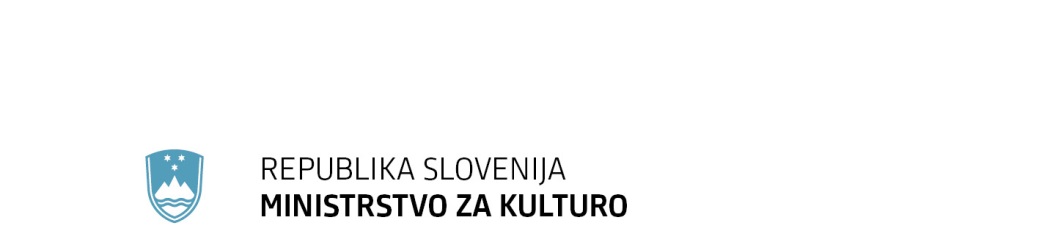 Maistrova ulica 10, 1000 Ljubljana	T: 01 369 59 00	F: 01 369 59 01	E: gp.mk@gov.si	www.mk.gov.si                                                                                                                    PREDLOG SKLEPA:Na podlagi petega odstavka 21. člena Zakona  o  izvrševanju  proračunov  Republike Slovenije za leti 2024 in 2025 (Uradni  list  RS, št. 123/23 in 12/24) je Vlada Republike Slovenije na … seji dne …pod točko … sprejela naslednji S K L E P:Vlada Republike Slovenije je dala soglasje Ministrstvu za kulturo, da lahko prevzame in plača obveznosti preko načrtovanih pravic porabe v sprejetem proračunu za leto 2024 na namenski proračunski postavki 131156 Najemnine – sredstva od oddaje državnega premoženja, v višini 3.276.974,38  EUR, vendar ne v večjem obsegu od vplačanih prihodkov na tej proračunski postavki.           Barbara Kolenko Helbl                                                                                                      generalna sekretarka Sklep prejmejo:Ministrstvo za financeMinistrstvo za kulturoOBRAZLOŽITEVS predlaganim sklepom Vlada Republike Slovenije (v nadaljnjem besedilu: vlada) daje soglasje, da Ministrstvo za kulturo (v nadaljnjem besedilu: MK) lahko na namenski postavki, navedeni v predlaganem sklepu, prevzame in plača obveznosti preko načrtovanih pravic porabe v sprejetem proračunu za leto 2024, vendar ne v večjem obsegu od vplačanih prihodkov na tej proračunski postavki. Peti odstavek 21. člena Zakona o izvrševanju proračunov Republike Slovenije za leti 2024 in 2025 (Uradni  list  RS, št. 123/23 in 12/24) določa, da neposredni uporabniki prevzemajo in plačujejo obveznosti preko načrtovanih pravic porabe v sprejetem proračune države na podlagi soglasja vlade, če zaradi tega ne grozi, da bi bil prekoračen obseg izdatkov, ki je v okviru za pripravo proračunov sektorja država določen za državni proračun.MK je ob zadnji pripravi finančnega načrta za leto 2024 (spremembe proračuna za leto 2024) načrtoval odhodke na namenski proračunski postavki 131156 Najemnine – sredstva od oddaje državnega premoženja v višini 937.752,30 EUR. S povečanjem pravic porabe na proračunski postavki 131156 Najemnine – sredstva od oddaje državnega premoženja, bo MK zagotovilo potrebna sredstva za nujna vzdrževalna dela v javnih zavodih v pristojnosti ministrstva, kot tudi na objektih kulturne dediščine, ki so dana v upravljanje.Ob upoštevanju, da se s predlaganim sklepom povečujejo pravice porabe v državnem proračunu je treba pojasniti, da s tem povečanjem ne bo prekoračen obseg izdatkov, ki je v okviru za pripravo proračunov sektorja država določen za državni proračun. Številka: 478-4/2024-3340Številka: 478-4/2024-3340Številka: 478-4/2024-3340Številka: 478-4/2024-3340Številka: 478-4/2024-3340Številka: 478-4/2024-3340Številka: 478-4/2024-3340Številka: 478-4/2024-3340Ljubljana, 15. 5. 2024Ljubljana, 15. 5. 2024Ljubljana, 15. 5. 2024Ljubljana, 15. 5. 2024Ljubljana, 15. 5. 2024Ljubljana, 15. 5. 2024Ljubljana, 15. 5. 2024Ljubljana, 15. 5. 2024GENERALNI SEKRETARIAT VLADE REPUBLIKE SLOVENIJEGp.gs@gov.siGENERALNI SEKRETARIAT VLADE REPUBLIKE SLOVENIJEGp.gs@gov.siGENERALNI SEKRETARIAT VLADE REPUBLIKE SLOVENIJEGp.gs@gov.siGENERALNI SEKRETARIAT VLADE REPUBLIKE SLOVENIJEGp.gs@gov.siGENERALNI SEKRETARIAT VLADE REPUBLIKE SLOVENIJEGp.gs@gov.siGENERALNI SEKRETARIAT VLADE REPUBLIKE SLOVENIJEGp.gs@gov.siGENERALNI SEKRETARIAT VLADE REPUBLIKE SLOVENIJEGp.gs@gov.siGENERALNI SEKRETARIAT VLADE REPUBLIKE SLOVENIJEGp.gs@gov.siZADEVA:  Prevzemanje in plačevanje obveznosti na namenskih postavkah preko načrtovanih pravic porabe – predlog za obravnavoPrevzemanje in plačevanje obveznosti na namenskih postavkah preko načrtovanih pravic porabe – predlog za obravnavoPrevzemanje in plačevanje obveznosti na namenskih postavkah preko načrtovanih pravic porabe – predlog za obravnavoPrevzemanje in plačevanje obveznosti na namenskih postavkah preko načrtovanih pravic porabe – predlog za obravnavoPrevzemanje in plačevanje obveznosti na namenskih postavkah preko načrtovanih pravic porabe – predlog za obravnavoPrevzemanje in plačevanje obveznosti na namenskih postavkah preko načrtovanih pravic porabe – predlog za obravnavoPrevzemanje in plačevanje obveznosti na namenskih postavkah preko načrtovanih pravic porabe – predlog za obravnavoPrevzemanje in plačevanje obveznosti na namenskih postavkah preko načrtovanih pravic porabe – predlog za obravnavoPrevzemanje in plačevanje obveznosti na namenskih postavkah preko načrtovanih pravic porabe – predlog za obravnavoPrevzemanje in plačevanje obveznosti na namenskih postavkah preko načrtovanih pravic porabe – predlog za obravnavoPrevzemanje in plačevanje obveznosti na namenskih postavkah preko načrtovanih pravic porabe – predlog za obravnavoPrevzemanje in plačevanje obveznosti na namenskih postavkah preko načrtovanih pravic porabe – predlog za obravnavoPrevzemanje in plačevanje obveznosti na namenskih postavkah preko načrtovanih pravic porabe – predlog za obravnavo1. Predlog sklepov vlade:1. Predlog sklepov vlade:1. Predlog sklepov vlade:1. Predlog sklepov vlade:1. Predlog sklepov vlade:1. Predlog sklepov vlade:1. Predlog sklepov vlade:1. Predlog sklepov vlade:1. Predlog sklepov vlade:1. Predlog sklepov vlade:1. Predlog sklepov vlade:1. Predlog sklepov vlade:1. Predlog sklepov vlade:1. Predlog sklepov vlade:Na podlagi petega odstavka 21. člena Zakona  o  izvrševanju  proračunov  Republike Slovenije za leti 2024 in 2025 (Uradni  list  RS, št. 123/23 in 12/24) je Vlada Republike Slovenije na … seji dne ... pod točko … sprejela naslednji S K L E P:Vlada Republike Slovenije je dala soglasje Ministrstvu za kulturo, da lahko prevzame in plača obveznosti preko načrtovanih pravic porabe v sprejetem proračunu za leto 2024 na namenski proračunski postavki 131156 Najemnine – sredstva od prodaje državnega premoženja, v višini 3.276.974,38 EUR, vendar ne v večjem obsegu od vplačanih prihodkov na tej proračunski postavki.           Barbara Kolenko Helbl                                                                                                      generalna sekretarka Sklep prejmejo:Ministrstvo za financeMinistrstvo za kulturo Na podlagi petega odstavka 21. člena Zakona  o  izvrševanju  proračunov  Republike Slovenije za leti 2024 in 2025 (Uradni  list  RS, št. 123/23 in 12/24) je Vlada Republike Slovenije na … seji dne ... pod točko … sprejela naslednji S K L E P:Vlada Republike Slovenije je dala soglasje Ministrstvu za kulturo, da lahko prevzame in plača obveznosti preko načrtovanih pravic porabe v sprejetem proračunu za leto 2024 na namenski proračunski postavki 131156 Najemnine – sredstva od prodaje državnega premoženja, v višini 3.276.974,38 EUR, vendar ne v večjem obsegu od vplačanih prihodkov na tej proračunski postavki.           Barbara Kolenko Helbl                                                                                                      generalna sekretarka Sklep prejmejo:Ministrstvo za financeMinistrstvo za kulturo Na podlagi petega odstavka 21. člena Zakona  o  izvrševanju  proračunov  Republike Slovenije za leti 2024 in 2025 (Uradni  list  RS, št. 123/23 in 12/24) je Vlada Republike Slovenije na … seji dne ... pod točko … sprejela naslednji S K L E P:Vlada Republike Slovenije je dala soglasje Ministrstvu za kulturo, da lahko prevzame in plača obveznosti preko načrtovanih pravic porabe v sprejetem proračunu za leto 2024 na namenski proračunski postavki 131156 Najemnine – sredstva od prodaje državnega premoženja, v višini 3.276.974,38 EUR, vendar ne v večjem obsegu od vplačanih prihodkov na tej proračunski postavki.           Barbara Kolenko Helbl                                                                                                      generalna sekretarka Sklep prejmejo:Ministrstvo za financeMinistrstvo za kulturo Na podlagi petega odstavka 21. člena Zakona  o  izvrševanju  proračunov  Republike Slovenije za leti 2024 in 2025 (Uradni  list  RS, št. 123/23 in 12/24) je Vlada Republike Slovenije na … seji dne ... pod točko … sprejela naslednji S K L E P:Vlada Republike Slovenije je dala soglasje Ministrstvu za kulturo, da lahko prevzame in plača obveznosti preko načrtovanih pravic porabe v sprejetem proračunu za leto 2024 na namenski proračunski postavki 131156 Najemnine – sredstva od prodaje državnega premoženja, v višini 3.276.974,38 EUR, vendar ne v večjem obsegu od vplačanih prihodkov na tej proračunski postavki.           Barbara Kolenko Helbl                                                                                                      generalna sekretarka Sklep prejmejo:Ministrstvo za financeMinistrstvo za kulturo Na podlagi petega odstavka 21. člena Zakona  o  izvrševanju  proračunov  Republike Slovenije za leti 2024 in 2025 (Uradni  list  RS, št. 123/23 in 12/24) je Vlada Republike Slovenije na … seji dne ... pod točko … sprejela naslednji S K L E P:Vlada Republike Slovenije je dala soglasje Ministrstvu za kulturo, da lahko prevzame in plača obveznosti preko načrtovanih pravic porabe v sprejetem proračunu za leto 2024 na namenski proračunski postavki 131156 Najemnine – sredstva od prodaje državnega premoženja, v višini 3.276.974,38 EUR, vendar ne v večjem obsegu od vplačanih prihodkov na tej proračunski postavki.           Barbara Kolenko Helbl                                                                                                      generalna sekretarka Sklep prejmejo:Ministrstvo za financeMinistrstvo za kulturo Na podlagi petega odstavka 21. člena Zakona  o  izvrševanju  proračunov  Republike Slovenije za leti 2024 in 2025 (Uradni  list  RS, št. 123/23 in 12/24) je Vlada Republike Slovenije na … seji dne ... pod točko … sprejela naslednji S K L E P:Vlada Republike Slovenije je dala soglasje Ministrstvu za kulturo, da lahko prevzame in plača obveznosti preko načrtovanih pravic porabe v sprejetem proračunu za leto 2024 na namenski proračunski postavki 131156 Najemnine – sredstva od prodaje državnega premoženja, v višini 3.276.974,38 EUR, vendar ne v večjem obsegu od vplačanih prihodkov na tej proračunski postavki.           Barbara Kolenko Helbl                                                                                                      generalna sekretarka Sklep prejmejo:Ministrstvo za financeMinistrstvo za kulturo Na podlagi petega odstavka 21. člena Zakona  o  izvrševanju  proračunov  Republike Slovenije za leti 2024 in 2025 (Uradni  list  RS, št. 123/23 in 12/24) je Vlada Republike Slovenije na … seji dne ... pod točko … sprejela naslednji S K L E P:Vlada Republike Slovenije je dala soglasje Ministrstvu za kulturo, da lahko prevzame in plača obveznosti preko načrtovanih pravic porabe v sprejetem proračunu za leto 2024 na namenski proračunski postavki 131156 Najemnine – sredstva od prodaje državnega premoženja, v višini 3.276.974,38 EUR, vendar ne v večjem obsegu od vplačanih prihodkov na tej proračunski postavki.           Barbara Kolenko Helbl                                                                                                      generalna sekretarka Sklep prejmejo:Ministrstvo za financeMinistrstvo za kulturo Na podlagi petega odstavka 21. člena Zakona  o  izvrševanju  proračunov  Republike Slovenije za leti 2024 in 2025 (Uradni  list  RS, št. 123/23 in 12/24) je Vlada Republike Slovenije na … seji dne ... pod točko … sprejela naslednji S K L E P:Vlada Republike Slovenije je dala soglasje Ministrstvu za kulturo, da lahko prevzame in plača obveznosti preko načrtovanih pravic porabe v sprejetem proračunu za leto 2024 na namenski proračunski postavki 131156 Najemnine – sredstva od prodaje državnega premoženja, v višini 3.276.974,38 EUR, vendar ne v večjem obsegu od vplačanih prihodkov na tej proračunski postavki.           Barbara Kolenko Helbl                                                                                                      generalna sekretarka Sklep prejmejo:Ministrstvo za financeMinistrstvo za kulturo Na podlagi petega odstavka 21. člena Zakona  o  izvrševanju  proračunov  Republike Slovenije za leti 2024 in 2025 (Uradni  list  RS, št. 123/23 in 12/24) je Vlada Republike Slovenije na … seji dne ... pod točko … sprejela naslednji S K L E P:Vlada Republike Slovenije je dala soglasje Ministrstvu za kulturo, da lahko prevzame in plača obveznosti preko načrtovanih pravic porabe v sprejetem proračunu za leto 2024 na namenski proračunski postavki 131156 Najemnine – sredstva od prodaje državnega premoženja, v višini 3.276.974,38 EUR, vendar ne v večjem obsegu od vplačanih prihodkov na tej proračunski postavki.           Barbara Kolenko Helbl                                                                                                      generalna sekretarka Sklep prejmejo:Ministrstvo za financeMinistrstvo za kulturo Na podlagi petega odstavka 21. člena Zakona  o  izvrševanju  proračunov  Republike Slovenije za leti 2024 in 2025 (Uradni  list  RS, št. 123/23 in 12/24) je Vlada Republike Slovenije na … seji dne ... pod točko … sprejela naslednji S K L E P:Vlada Republike Slovenije je dala soglasje Ministrstvu za kulturo, da lahko prevzame in plača obveznosti preko načrtovanih pravic porabe v sprejetem proračunu za leto 2024 na namenski proračunski postavki 131156 Najemnine – sredstva od prodaje državnega premoženja, v višini 3.276.974,38 EUR, vendar ne v večjem obsegu od vplačanih prihodkov na tej proračunski postavki.           Barbara Kolenko Helbl                                                                                                      generalna sekretarka Sklep prejmejo:Ministrstvo za financeMinistrstvo za kulturo Na podlagi petega odstavka 21. člena Zakona  o  izvrševanju  proračunov  Republike Slovenije za leti 2024 in 2025 (Uradni  list  RS, št. 123/23 in 12/24) je Vlada Republike Slovenije na … seji dne ... pod točko … sprejela naslednji S K L E P:Vlada Republike Slovenije je dala soglasje Ministrstvu za kulturo, da lahko prevzame in plača obveznosti preko načrtovanih pravic porabe v sprejetem proračunu za leto 2024 na namenski proračunski postavki 131156 Najemnine – sredstva od prodaje državnega premoženja, v višini 3.276.974,38 EUR, vendar ne v večjem obsegu od vplačanih prihodkov na tej proračunski postavki.           Barbara Kolenko Helbl                                                                                                      generalna sekretarka Sklep prejmejo:Ministrstvo za financeMinistrstvo za kulturo Na podlagi petega odstavka 21. člena Zakona  o  izvrševanju  proračunov  Republike Slovenije za leti 2024 in 2025 (Uradni  list  RS, št. 123/23 in 12/24) je Vlada Republike Slovenije na … seji dne ... pod točko … sprejela naslednji S K L E P:Vlada Republike Slovenije je dala soglasje Ministrstvu za kulturo, da lahko prevzame in plača obveznosti preko načrtovanih pravic porabe v sprejetem proračunu za leto 2024 na namenski proračunski postavki 131156 Najemnine – sredstva od prodaje državnega premoženja, v višini 3.276.974,38 EUR, vendar ne v večjem obsegu od vplačanih prihodkov na tej proračunski postavki.           Barbara Kolenko Helbl                                                                                                      generalna sekretarka Sklep prejmejo:Ministrstvo za financeMinistrstvo za kulturo Na podlagi petega odstavka 21. člena Zakona  o  izvrševanju  proračunov  Republike Slovenije za leti 2024 in 2025 (Uradni  list  RS, št. 123/23 in 12/24) je Vlada Republike Slovenije na … seji dne ... pod točko … sprejela naslednji S K L E P:Vlada Republike Slovenije je dala soglasje Ministrstvu za kulturo, da lahko prevzame in plača obveznosti preko načrtovanih pravic porabe v sprejetem proračunu za leto 2024 na namenski proračunski postavki 131156 Najemnine – sredstva od prodaje državnega premoženja, v višini 3.276.974,38 EUR, vendar ne v večjem obsegu od vplačanih prihodkov na tej proračunski postavki.           Barbara Kolenko Helbl                                                                                                      generalna sekretarka Sklep prejmejo:Ministrstvo za financeMinistrstvo za kulturo Na podlagi petega odstavka 21. člena Zakona  o  izvrševanju  proračunov  Republike Slovenije za leti 2024 in 2025 (Uradni  list  RS, št. 123/23 in 12/24) je Vlada Republike Slovenije na … seji dne ... pod točko … sprejela naslednji S K L E P:Vlada Republike Slovenije je dala soglasje Ministrstvu za kulturo, da lahko prevzame in plača obveznosti preko načrtovanih pravic porabe v sprejetem proračunu za leto 2024 na namenski proračunski postavki 131156 Najemnine – sredstva od prodaje državnega premoženja, v višini 3.276.974,38 EUR, vendar ne v večjem obsegu od vplačanih prihodkov na tej proračunski postavki.           Barbara Kolenko Helbl                                                                                                      generalna sekretarka Sklep prejmejo:Ministrstvo za financeMinistrstvo za kulturo 2. Predlog za obravnavo predloga zakona po nujnem ali skrajšanem postopku v državnem zboru z obrazložitvijo razlogov:2. Predlog za obravnavo predloga zakona po nujnem ali skrajšanem postopku v državnem zboru z obrazložitvijo razlogov:2. Predlog za obravnavo predloga zakona po nujnem ali skrajšanem postopku v državnem zboru z obrazložitvijo razlogov:2. Predlog za obravnavo predloga zakona po nujnem ali skrajšanem postopku v državnem zboru z obrazložitvijo razlogov:2. Predlog za obravnavo predloga zakona po nujnem ali skrajšanem postopku v državnem zboru z obrazložitvijo razlogov:2. Predlog za obravnavo predloga zakona po nujnem ali skrajšanem postopku v državnem zboru z obrazložitvijo razlogov:2. Predlog za obravnavo predloga zakona po nujnem ali skrajšanem postopku v državnem zboru z obrazložitvijo razlogov:2. Predlog za obravnavo predloga zakona po nujnem ali skrajšanem postopku v državnem zboru z obrazložitvijo razlogov:2. Predlog za obravnavo predloga zakona po nujnem ali skrajšanem postopku v državnem zboru z obrazložitvijo razlogov:2. Predlog za obravnavo predloga zakona po nujnem ali skrajšanem postopku v državnem zboru z obrazložitvijo razlogov:2. Predlog za obravnavo predloga zakona po nujnem ali skrajšanem postopku v državnem zboru z obrazložitvijo razlogov:2. Predlog za obravnavo predloga zakona po nujnem ali skrajšanem postopku v državnem zboru z obrazložitvijo razlogov:2. Predlog za obravnavo predloga zakona po nujnem ali skrajšanem postopku v državnem zboru z obrazložitvijo razlogov:2. Predlog za obravnavo predloga zakona po nujnem ali skrajšanem postopku v državnem zboru z obrazložitvijo razlogov://////////////3.a Osebe, odgovorne za strokovno pripravo in usklajenost gradiva:3.a Osebe, odgovorne za strokovno pripravo in usklajenost gradiva:3.a Osebe, odgovorne za strokovno pripravo in usklajenost gradiva:3.a Osebe, odgovorne za strokovno pripravo in usklajenost gradiva:3.a Osebe, odgovorne za strokovno pripravo in usklajenost gradiva:3.a Osebe, odgovorne za strokovno pripravo in usklajenost gradiva:3.a Osebe, odgovorne za strokovno pripravo in usklajenost gradiva:3.a Osebe, odgovorne za strokovno pripravo in usklajenost gradiva:3.a Osebe, odgovorne za strokovno pripravo in usklajenost gradiva:3.a Osebe, odgovorne za strokovno pripravo in usklajenost gradiva:3.a Osebe, odgovorne za strokovno pripravo in usklajenost gradiva:3.a Osebe, odgovorne za strokovno pripravo in usklajenost gradiva:3.a Osebe, odgovorne za strokovno pripravo in usklajenost gradiva:3.a Osebe, odgovorne za strokovno pripravo in usklajenost gradiva:mag. Marko Rusjan, državni sekretar na Ministrstvu za kulturoToni Tovornik, generalni sekretar na Ministrstvu za kulturoBarbara Dolhar Gabrovec, namestnica generalnega sekretarja na Ministrstvu za kulturomag. Marko Rusjan, državni sekretar na Ministrstvu za kulturoToni Tovornik, generalni sekretar na Ministrstvu za kulturoBarbara Dolhar Gabrovec, namestnica generalnega sekretarja na Ministrstvu za kulturomag. Marko Rusjan, državni sekretar na Ministrstvu za kulturoToni Tovornik, generalni sekretar na Ministrstvu za kulturoBarbara Dolhar Gabrovec, namestnica generalnega sekretarja na Ministrstvu za kulturomag. Marko Rusjan, državni sekretar na Ministrstvu za kulturoToni Tovornik, generalni sekretar na Ministrstvu za kulturoBarbara Dolhar Gabrovec, namestnica generalnega sekretarja na Ministrstvu za kulturomag. Marko Rusjan, državni sekretar na Ministrstvu za kulturoToni Tovornik, generalni sekretar na Ministrstvu za kulturoBarbara Dolhar Gabrovec, namestnica generalnega sekretarja na Ministrstvu za kulturomag. Marko Rusjan, državni sekretar na Ministrstvu za kulturoToni Tovornik, generalni sekretar na Ministrstvu za kulturoBarbara Dolhar Gabrovec, namestnica generalnega sekretarja na Ministrstvu za kulturomag. Marko Rusjan, državni sekretar na Ministrstvu za kulturoToni Tovornik, generalni sekretar na Ministrstvu za kulturoBarbara Dolhar Gabrovec, namestnica generalnega sekretarja na Ministrstvu za kulturomag. Marko Rusjan, državni sekretar na Ministrstvu za kulturoToni Tovornik, generalni sekretar na Ministrstvu za kulturoBarbara Dolhar Gabrovec, namestnica generalnega sekretarja na Ministrstvu za kulturomag. Marko Rusjan, državni sekretar na Ministrstvu za kulturoToni Tovornik, generalni sekretar na Ministrstvu za kulturoBarbara Dolhar Gabrovec, namestnica generalnega sekretarja na Ministrstvu za kulturomag. Marko Rusjan, državni sekretar na Ministrstvu za kulturoToni Tovornik, generalni sekretar na Ministrstvu za kulturoBarbara Dolhar Gabrovec, namestnica generalnega sekretarja na Ministrstvu za kulturomag. Marko Rusjan, državni sekretar na Ministrstvu za kulturoToni Tovornik, generalni sekretar na Ministrstvu za kulturoBarbara Dolhar Gabrovec, namestnica generalnega sekretarja na Ministrstvu za kulturomag. Marko Rusjan, državni sekretar na Ministrstvu za kulturoToni Tovornik, generalni sekretar na Ministrstvu za kulturoBarbara Dolhar Gabrovec, namestnica generalnega sekretarja na Ministrstvu za kulturomag. Marko Rusjan, državni sekretar na Ministrstvu za kulturoToni Tovornik, generalni sekretar na Ministrstvu za kulturoBarbara Dolhar Gabrovec, namestnica generalnega sekretarja na Ministrstvu za kulturomag. Marko Rusjan, državni sekretar na Ministrstvu za kulturoToni Tovornik, generalni sekretar na Ministrstvu za kulturoBarbara Dolhar Gabrovec, namestnica generalnega sekretarja na Ministrstvu za kulturo3.b Zunanji strokovnjaki, ki so sodelovali pri pripravi dela ali celotnega gradiva:3.b Zunanji strokovnjaki, ki so sodelovali pri pripravi dela ali celotnega gradiva:3.b Zunanji strokovnjaki, ki so sodelovali pri pripravi dela ali celotnega gradiva:3.b Zunanji strokovnjaki, ki so sodelovali pri pripravi dela ali celotnega gradiva:3.b Zunanji strokovnjaki, ki so sodelovali pri pripravi dela ali celotnega gradiva:3.b Zunanji strokovnjaki, ki so sodelovali pri pripravi dela ali celotnega gradiva:3.b Zunanji strokovnjaki, ki so sodelovali pri pripravi dela ali celotnega gradiva:3.b Zunanji strokovnjaki, ki so sodelovali pri pripravi dela ali celotnega gradiva:3.b Zunanji strokovnjaki, ki so sodelovali pri pripravi dela ali celotnega gradiva:3.b Zunanji strokovnjaki, ki so sodelovali pri pripravi dela ali celotnega gradiva:3.b Zunanji strokovnjaki, ki so sodelovali pri pripravi dela ali celotnega gradiva:3.b Zunanji strokovnjaki, ki so sodelovali pri pripravi dela ali celotnega gradiva:3.b Zunanji strokovnjaki, ki so sodelovali pri pripravi dela ali celotnega gradiva:3.b Zunanji strokovnjaki, ki so sodelovali pri pripravi dela ali celotnega gradiva://////////////4. Predstavniki vlade, ki bodo sodelovali pri delu državnega zbora:4. Predstavniki vlade, ki bodo sodelovali pri delu državnega zbora:4. Predstavniki vlade, ki bodo sodelovali pri delu državnega zbora:4. Predstavniki vlade, ki bodo sodelovali pri delu državnega zbora:4. Predstavniki vlade, ki bodo sodelovali pri delu državnega zbora:4. Predstavniki vlade, ki bodo sodelovali pri delu državnega zbora:4. Predstavniki vlade, ki bodo sodelovali pri delu državnega zbora:4. Predstavniki vlade, ki bodo sodelovali pri delu državnega zbora:4. Predstavniki vlade, ki bodo sodelovali pri delu državnega zbora:4. Predstavniki vlade, ki bodo sodelovali pri delu državnega zbora:4. Predstavniki vlade, ki bodo sodelovali pri delu državnega zbora:4. Predstavniki vlade, ki bodo sodelovali pri delu državnega zbora:4. Predstavniki vlade, ki bodo sodelovali pri delu državnega zbora:4. Predstavniki vlade, ki bodo sodelovali pri delu državnega zbora://////////////5. Kratek povzetek gradiva:5. Kratek povzetek gradiva:5. Kratek povzetek gradiva:5. Kratek povzetek gradiva:5. Kratek povzetek gradiva:5. Kratek povzetek gradiva:5. Kratek povzetek gradiva:5. Kratek povzetek gradiva:5. Kratek povzetek gradiva:5. Kratek povzetek gradiva:5. Kratek povzetek gradiva:5. Kratek povzetek gradiva:5. Kratek povzetek gradiva:5. Kratek povzetek gradiva:S predlaganim sklepom Vlada Republike Slovenije daje soglasje, da Ministrstvo za kulturo lahko na namenski postavki, ki je navedena v predlaganem sklepu, prevzame in plača obveznosti preko načrtovanih pravic porabe v sprejetem proračunu za leto 2024.V sprejetem proračunu PFN 334 Ministrstvo za kulturo je za leto 2024 na PP 131156 Najemnine – sredstva od oddaje državnega premoženja načrtovano 937.752,30 EUR. Glede na že vplačane prihodke v proračun se ocenjuje, da bo veljavni proračun do konca leta na tej proračunski postavki presegel  3.276.974,38 EUR.V skladu s petim odstavkom 21. člena Zakona o izvrševanju proračunov Republike Slovenije za leti 2024 in 2025 je treba k prevzemanju in plačevanju obveznosti na namenskih proračunskih postavkah preko načrtovanih pravic porabe v sprejetem proračunu pridobiti soglasje vlade. Tej določbi predlagani sklep tudi sledi. S predlaganim sklepom Vlada Republike Slovenije daje soglasje, da Ministrstvo za kulturo lahko na namenski postavki, ki je navedena v predlaganem sklepu, prevzame in plača obveznosti preko načrtovanih pravic porabe v sprejetem proračunu za leto 2024.V sprejetem proračunu PFN 334 Ministrstvo za kulturo je za leto 2024 na PP 131156 Najemnine – sredstva od oddaje državnega premoženja načrtovano 937.752,30 EUR. Glede na že vplačane prihodke v proračun se ocenjuje, da bo veljavni proračun do konca leta na tej proračunski postavki presegel  3.276.974,38 EUR.V skladu s petim odstavkom 21. člena Zakona o izvrševanju proračunov Republike Slovenije za leti 2024 in 2025 je treba k prevzemanju in plačevanju obveznosti na namenskih proračunskih postavkah preko načrtovanih pravic porabe v sprejetem proračunu pridobiti soglasje vlade. Tej določbi predlagani sklep tudi sledi. S predlaganim sklepom Vlada Republike Slovenije daje soglasje, da Ministrstvo za kulturo lahko na namenski postavki, ki je navedena v predlaganem sklepu, prevzame in plača obveznosti preko načrtovanih pravic porabe v sprejetem proračunu za leto 2024.V sprejetem proračunu PFN 334 Ministrstvo za kulturo je za leto 2024 na PP 131156 Najemnine – sredstva od oddaje državnega premoženja načrtovano 937.752,30 EUR. Glede na že vplačane prihodke v proračun se ocenjuje, da bo veljavni proračun do konca leta na tej proračunski postavki presegel  3.276.974,38 EUR.V skladu s petim odstavkom 21. člena Zakona o izvrševanju proračunov Republike Slovenije za leti 2024 in 2025 je treba k prevzemanju in plačevanju obveznosti na namenskih proračunskih postavkah preko načrtovanih pravic porabe v sprejetem proračunu pridobiti soglasje vlade. Tej določbi predlagani sklep tudi sledi. S predlaganim sklepom Vlada Republike Slovenije daje soglasje, da Ministrstvo za kulturo lahko na namenski postavki, ki je navedena v predlaganem sklepu, prevzame in plača obveznosti preko načrtovanih pravic porabe v sprejetem proračunu za leto 2024.V sprejetem proračunu PFN 334 Ministrstvo za kulturo je za leto 2024 na PP 131156 Najemnine – sredstva od oddaje državnega premoženja načrtovano 937.752,30 EUR. Glede na že vplačane prihodke v proračun se ocenjuje, da bo veljavni proračun do konca leta na tej proračunski postavki presegel  3.276.974,38 EUR.V skladu s petim odstavkom 21. člena Zakona o izvrševanju proračunov Republike Slovenije za leti 2024 in 2025 je treba k prevzemanju in plačevanju obveznosti na namenskih proračunskih postavkah preko načrtovanih pravic porabe v sprejetem proračunu pridobiti soglasje vlade. Tej določbi predlagani sklep tudi sledi. S predlaganim sklepom Vlada Republike Slovenije daje soglasje, da Ministrstvo za kulturo lahko na namenski postavki, ki je navedena v predlaganem sklepu, prevzame in plača obveznosti preko načrtovanih pravic porabe v sprejetem proračunu za leto 2024.V sprejetem proračunu PFN 334 Ministrstvo za kulturo je za leto 2024 na PP 131156 Najemnine – sredstva od oddaje državnega premoženja načrtovano 937.752,30 EUR. Glede na že vplačane prihodke v proračun se ocenjuje, da bo veljavni proračun do konca leta na tej proračunski postavki presegel  3.276.974,38 EUR.V skladu s petim odstavkom 21. člena Zakona o izvrševanju proračunov Republike Slovenije za leti 2024 in 2025 je treba k prevzemanju in plačevanju obveznosti na namenskih proračunskih postavkah preko načrtovanih pravic porabe v sprejetem proračunu pridobiti soglasje vlade. Tej določbi predlagani sklep tudi sledi. S predlaganim sklepom Vlada Republike Slovenije daje soglasje, da Ministrstvo za kulturo lahko na namenski postavki, ki je navedena v predlaganem sklepu, prevzame in plača obveznosti preko načrtovanih pravic porabe v sprejetem proračunu za leto 2024.V sprejetem proračunu PFN 334 Ministrstvo za kulturo je za leto 2024 na PP 131156 Najemnine – sredstva od oddaje državnega premoženja načrtovano 937.752,30 EUR. Glede na že vplačane prihodke v proračun se ocenjuje, da bo veljavni proračun do konca leta na tej proračunski postavki presegel  3.276.974,38 EUR.V skladu s petim odstavkom 21. člena Zakona o izvrševanju proračunov Republike Slovenije za leti 2024 in 2025 je treba k prevzemanju in plačevanju obveznosti na namenskih proračunskih postavkah preko načrtovanih pravic porabe v sprejetem proračunu pridobiti soglasje vlade. Tej določbi predlagani sklep tudi sledi. S predlaganim sklepom Vlada Republike Slovenije daje soglasje, da Ministrstvo za kulturo lahko na namenski postavki, ki je navedena v predlaganem sklepu, prevzame in plača obveznosti preko načrtovanih pravic porabe v sprejetem proračunu za leto 2024.V sprejetem proračunu PFN 334 Ministrstvo za kulturo je za leto 2024 na PP 131156 Najemnine – sredstva od oddaje državnega premoženja načrtovano 937.752,30 EUR. Glede na že vplačane prihodke v proračun se ocenjuje, da bo veljavni proračun do konca leta na tej proračunski postavki presegel  3.276.974,38 EUR.V skladu s petim odstavkom 21. člena Zakona o izvrševanju proračunov Republike Slovenije za leti 2024 in 2025 je treba k prevzemanju in plačevanju obveznosti na namenskih proračunskih postavkah preko načrtovanih pravic porabe v sprejetem proračunu pridobiti soglasje vlade. Tej določbi predlagani sklep tudi sledi. S predlaganim sklepom Vlada Republike Slovenije daje soglasje, da Ministrstvo za kulturo lahko na namenski postavki, ki je navedena v predlaganem sklepu, prevzame in plača obveznosti preko načrtovanih pravic porabe v sprejetem proračunu za leto 2024.V sprejetem proračunu PFN 334 Ministrstvo za kulturo je za leto 2024 na PP 131156 Najemnine – sredstva od oddaje državnega premoženja načrtovano 937.752,30 EUR. Glede na že vplačane prihodke v proračun se ocenjuje, da bo veljavni proračun do konca leta na tej proračunski postavki presegel  3.276.974,38 EUR.V skladu s petim odstavkom 21. člena Zakona o izvrševanju proračunov Republike Slovenije za leti 2024 in 2025 je treba k prevzemanju in plačevanju obveznosti na namenskih proračunskih postavkah preko načrtovanih pravic porabe v sprejetem proračunu pridobiti soglasje vlade. Tej določbi predlagani sklep tudi sledi. S predlaganim sklepom Vlada Republike Slovenije daje soglasje, da Ministrstvo za kulturo lahko na namenski postavki, ki je navedena v predlaganem sklepu, prevzame in plača obveznosti preko načrtovanih pravic porabe v sprejetem proračunu za leto 2024.V sprejetem proračunu PFN 334 Ministrstvo za kulturo je za leto 2024 na PP 131156 Najemnine – sredstva od oddaje državnega premoženja načrtovano 937.752,30 EUR. Glede na že vplačane prihodke v proračun se ocenjuje, da bo veljavni proračun do konca leta na tej proračunski postavki presegel  3.276.974,38 EUR.V skladu s petim odstavkom 21. člena Zakona o izvrševanju proračunov Republike Slovenije za leti 2024 in 2025 je treba k prevzemanju in plačevanju obveznosti na namenskih proračunskih postavkah preko načrtovanih pravic porabe v sprejetem proračunu pridobiti soglasje vlade. Tej določbi predlagani sklep tudi sledi. S predlaganim sklepom Vlada Republike Slovenije daje soglasje, da Ministrstvo za kulturo lahko na namenski postavki, ki je navedena v predlaganem sklepu, prevzame in plača obveznosti preko načrtovanih pravic porabe v sprejetem proračunu za leto 2024.V sprejetem proračunu PFN 334 Ministrstvo za kulturo je za leto 2024 na PP 131156 Najemnine – sredstva od oddaje državnega premoženja načrtovano 937.752,30 EUR. Glede na že vplačane prihodke v proračun se ocenjuje, da bo veljavni proračun do konca leta na tej proračunski postavki presegel  3.276.974,38 EUR.V skladu s petim odstavkom 21. člena Zakona o izvrševanju proračunov Republike Slovenije za leti 2024 in 2025 je treba k prevzemanju in plačevanju obveznosti na namenskih proračunskih postavkah preko načrtovanih pravic porabe v sprejetem proračunu pridobiti soglasje vlade. Tej določbi predlagani sklep tudi sledi. S predlaganim sklepom Vlada Republike Slovenije daje soglasje, da Ministrstvo za kulturo lahko na namenski postavki, ki je navedena v predlaganem sklepu, prevzame in plača obveznosti preko načrtovanih pravic porabe v sprejetem proračunu za leto 2024.V sprejetem proračunu PFN 334 Ministrstvo za kulturo je za leto 2024 na PP 131156 Najemnine – sredstva od oddaje državnega premoženja načrtovano 937.752,30 EUR. Glede na že vplačane prihodke v proračun se ocenjuje, da bo veljavni proračun do konca leta na tej proračunski postavki presegel  3.276.974,38 EUR.V skladu s petim odstavkom 21. člena Zakona o izvrševanju proračunov Republike Slovenije za leti 2024 in 2025 je treba k prevzemanju in plačevanju obveznosti na namenskih proračunskih postavkah preko načrtovanih pravic porabe v sprejetem proračunu pridobiti soglasje vlade. Tej določbi predlagani sklep tudi sledi. S predlaganim sklepom Vlada Republike Slovenije daje soglasje, da Ministrstvo za kulturo lahko na namenski postavki, ki je navedena v predlaganem sklepu, prevzame in plača obveznosti preko načrtovanih pravic porabe v sprejetem proračunu za leto 2024.V sprejetem proračunu PFN 334 Ministrstvo za kulturo je za leto 2024 na PP 131156 Najemnine – sredstva od oddaje državnega premoženja načrtovano 937.752,30 EUR. Glede na že vplačane prihodke v proračun se ocenjuje, da bo veljavni proračun do konca leta na tej proračunski postavki presegel  3.276.974,38 EUR.V skladu s petim odstavkom 21. člena Zakona o izvrševanju proračunov Republike Slovenije za leti 2024 in 2025 je treba k prevzemanju in plačevanju obveznosti na namenskih proračunskih postavkah preko načrtovanih pravic porabe v sprejetem proračunu pridobiti soglasje vlade. Tej določbi predlagani sklep tudi sledi. S predlaganim sklepom Vlada Republike Slovenije daje soglasje, da Ministrstvo za kulturo lahko na namenski postavki, ki je navedena v predlaganem sklepu, prevzame in plača obveznosti preko načrtovanih pravic porabe v sprejetem proračunu za leto 2024.V sprejetem proračunu PFN 334 Ministrstvo za kulturo je za leto 2024 na PP 131156 Najemnine – sredstva od oddaje državnega premoženja načrtovano 937.752,30 EUR. Glede na že vplačane prihodke v proračun se ocenjuje, da bo veljavni proračun do konca leta na tej proračunski postavki presegel  3.276.974,38 EUR.V skladu s petim odstavkom 21. člena Zakona o izvrševanju proračunov Republike Slovenije za leti 2024 in 2025 je treba k prevzemanju in plačevanju obveznosti na namenskih proračunskih postavkah preko načrtovanih pravic porabe v sprejetem proračunu pridobiti soglasje vlade. Tej določbi predlagani sklep tudi sledi. S predlaganim sklepom Vlada Republike Slovenije daje soglasje, da Ministrstvo za kulturo lahko na namenski postavki, ki je navedena v predlaganem sklepu, prevzame in plača obveznosti preko načrtovanih pravic porabe v sprejetem proračunu za leto 2024.V sprejetem proračunu PFN 334 Ministrstvo za kulturo je za leto 2024 na PP 131156 Najemnine – sredstva od oddaje državnega premoženja načrtovano 937.752,30 EUR. Glede na že vplačane prihodke v proračun se ocenjuje, da bo veljavni proračun do konca leta na tej proračunski postavki presegel  3.276.974,38 EUR.V skladu s petim odstavkom 21. člena Zakona o izvrševanju proračunov Republike Slovenije za leti 2024 in 2025 je treba k prevzemanju in plačevanju obveznosti na namenskih proračunskih postavkah preko načrtovanih pravic porabe v sprejetem proračunu pridobiti soglasje vlade. Tej določbi predlagani sklep tudi sledi. 6. Presoja posledic za:6. Presoja posledic za:6. Presoja posledic za:6. Presoja posledic za:6. Presoja posledic za:6. Presoja posledic za:6. Presoja posledic za:6. Presoja posledic za:6. Presoja posledic za:6. Presoja posledic za:6. Presoja posledic za:6. Presoja posledic za:6. Presoja posledic za:6. Presoja posledic za:a)a)javnofinančna sredstva nad 40.000 EUR v tekočem in naslednjih treh letihjavnofinančna sredstva nad 40.000 EUR v tekočem in naslednjih treh letihjavnofinančna sredstva nad 40.000 EUR v tekočem in naslednjih treh letihjavnofinančna sredstva nad 40.000 EUR v tekočem in naslednjih treh letihjavnofinančna sredstva nad 40.000 EUR v tekočem in naslednjih treh letihjavnofinančna sredstva nad 40.000 EUR v tekočem in naslednjih treh letihjavnofinančna sredstva nad 40.000 EUR v tekočem in naslednjih treh letihjavnofinančna sredstva nad 40.000 EUR v tekočem in naslednjih treh letihjavnofinančna sredstva nad 40.000 EUR v tekočem in naslednjih treh letihDADADAb)b)usklajenost slovenskega pravnega reda s pravnim redom Evropske unijeusklajenost slovenskega pravnega reda s pravnim redom Evropske unijeusklajenost slovenskega pravnega reda s pravnim redom Evropske unijeusklajenost slovenskega pravnega reda s pravnim redom Evropske unijeusklajenost slovenskega pravnega reda s pravnim redom Evropske unijeusklajenost slovenskega pravnega reda s pravnim redom Evropske unijeusklajenost slovenskega pravnega reda s pravnim redom Evropske unijeusklajenost slovenskega pravnega reda s pravnim redom Evropske unijeusklajenost slovenskega pravnega reda s pravnim redom Evropske unijeNENENEc)c)administrativne poslediceadministrativne poslediceadministrativne poslediceadministrativne poslediceadministrativne poslediceadministrativne poslediceadministrativne poslediceadministrativne poslediceadministrativne poslediceNENENEč)č)gospodarstvo, zlasti mala in srednja podjetja ter konkurenčnost podjetijgospodarstvo, zlasti mala in srednja podjetja ter konkurenčnost podjetijgospodarstvo, zlasti mala in srednja podjetja ter konkurenčnost podjetijgospodarstvo, zlasti mala in srednja podjetja ter konkurenčnost podjetijgospodarstvo, zlasti mala in srednja podjetja ter konkurenčnost podjetijgospodarstvo, zlasti mala in srednja podjetja ter konkurenčnost podjetijgospodarstvo, zlasti mala in srednja podjetja ter konkurenčnost podjetijgospodarstvo, zlasti mala in srednja podjetja ter konkurenčnost podjetijgospodarstvo, zlasti mala in srednja podjetja ter konkurenčnost podjetijNENENEd)d)okolje, vključno s prostorskimi in varstvenimi vidikiokolje, vključno s prostorskimi in varstvenimi vidikiokolje, vključno s prostorskimi in varstvenimi vidikiokolje, vključno s prostorskimi in varstvenimi vidikiokolje, vključno s prostorskimi in varstvenimi vidikiokolje, vključno s prostorskimi in varstvenimi vidikiokolje, vključno s prostorskimi in varstvenimi vidikiokolje, vključno s prostorskimi in varstvenimi vidikiokolje, vključno s prostorskimi in varstvenimi vidikiNENENEe)e)socialno področjesocialno področjesocialno področjesocialno področjesocialno področjesocialno področjesocialno področjesocialno področjesocialno področjeNENENEf)f)dokumente razvojnega načrtovanja:nacionalne dokumente razvojnega načrtovanjarazvojne politike na ravni programov po strukturi razvojne klasifikacije programskega proračunarazvojne dokumente Evropske unije in mednarodnih organizacijdokumente razvojnega načrtovanja:nacionalne dokumente razvojnega načrtovanjarazvojne politike na ravni programov po strukturi razvojne klasifikacije programskega proračunarazvojne dokumente Evropske unije in mednarodnih organizacijdokumente razvojnega načrtovanja:nacionalne dokumente razvojnega načrtovanjarazvojne politike na ravni programov po strukturi razvojne klasifikacije programskega proračunarazvojne dokumente Evropske unije in mednarodnih organizacijdokumente razvojnega načrtovanja:nacionalne dokumente razvojnega načrtovanjarazvojne politike na ravni programov po strukturi razvojne klasifikacije programskega proračunarazvojne dokumente Evropske unije in mednarodnih organizacijdokumente razvojnega načrtovanja:nacionalne dokumente razvojnega načrtovanjarazvojne politike na ravni programov po strukturi razvojne klasifikacije programskega proračunarazvojne dokumente Evropske unije in mednarodnih organizacijdokumente razvojnega načrtovanja:nacionalne dokumente razvojnega načrtovanjarazvojne politike na ravni programov po strukturi razvojne klasifikacije programskega proračunarazvojne dokumente Evropske unije in mednarodnih organizacijdokumente razvojnega načrtovanja:nacionalne dokumente razvojnega načrtovanjarazvojne politike na ravni programov po strukturi razvojne klasifikacije programskega proračunarazvojne dokumente Evropske unije in mednarodnih organizacijdokumente razvojnega načrtovanja:nacionalne dokumente razvojnega načrtovanjarazvojne politike na ravni programov po strukturi razvojne klasifikacije programskega proračunarazvojne dokumente Evropske unije in mednarodnih organizacijdokumente razvojnega načrtovanja:nacionalne dokumente razvojnega načrtovanjarazvojne politike na ravni programov po strukturi razvojne klasifikacije programskega proračunarazvojne dokumente Evropske unije in mednarodnih organizacijNENENE7.a Predstavitev ocene finančnih posledic nad 40.000 EUR:/7.a Predstavitev ocene finančnih posledic nad 40.000 EUR:/7.a Predstavitev ocene finančnih posledic nad 40.000 EUR:/7.a Predstavitev ocene finančnih posledic nad 40.000 EUR:/7.a Predstavitev ocene finančnih posledic nad 40.000 EUR:/7.a Predstavitev ocene finančnih posledic nad 40.000 EUR:/7.a Predstavitev ocene finančnih posledic nad 40.000 EUR:/7.a Predstavitev ocene finančnih posledic nad 40.000 EUR:/7.a Predstavitev ocene finančnih posledic nad 40.000 EUR:/7.a Predstavitev ocene finančnih posledic nad 40.000 EUR:/7.a Predstavitev ocene finančnih posledic nad 40.000 EUR:/7.a Predstavitev ocene finančnih posledic nad 40.000 EUR:/7.a Predstavitev ocene finančnih posledic nad 40.000 EUR:/7.a Predstavitev ocene finančnih posledic nad 40.000 EUR:/I. Ocena finančnih posledic, ki niso načrtovane v sprejetem proračunuI. Ocena finančnih posledic, ki niso načrtovane v sprejetem proračunuI. Ocena finančnih posledic, ki niso načrtovane v sprejetem proračunuI. Ocena finančnih posledic, ki niso načrtovane v sprejetem proračunuI. Ocena finančnih posledic, ki niso načrtovane v sprejetem proračunuI. Ocena finančnih posledic, ki niso načrtovane v sprejetem proračunuI. Ocena finančnih posledic, ki niso načrtovane v sprejetem proračunuI. Ocena finančnih posledic, ki niso načrtovane v sprejetem proračunuI. Ocena finančnih posledic, ki niso načrtovane v sprejetem proračunuI. Ocena finančnih posledic, ki niso načrtovane v sprejetem proračunuI. Ocena finančnih posledic, ki niso načrtovane v sprejetem proračunuI. Ocena finančnih posledic, ki niso načrtovane v sprejetem proračunuI. Ocena finančnih posledic, ki niso načrtovane v sprejetem proračunuI. Ocena finančnih posledic, ki niso načrtovane v sprejetem proračunuTekoče leto (t)Tekoče leto (t)t + 1t + 2t + 2t + 2t + 2t + 2t + 3Predvideno povečanje (+) ali zmanjšanje (–) prihodkov državnega proračuna Predvideno povečanje (+) ali zmanjšanje (–) prihodkov državnega proračuna Predvideno povečanje (+) ali zmanjšanje (–) prihodkov državnega proračuna Predvideno povečanje (+) ali zmanjšanje (–) prihodkov državnega proračuna Predvideno povečanje (+) ali zmanjšanje (–) prihodkov državnega proračuna Predvideno povečanje (+) ali zmanjšanje (–) prihodkov občinskih proračunov Predvideno povečanje (+) ali zmanjšanje (–) prihodkov občinskih proračunov Predvideno povečanje (+) ali zmanjšanje (–) prihodkov občinskih proračunov Predvideno povečanje (+) ali zmanjšanje (–) prihodkov občinskih proračunov Predvideno povečanje (+) ali zmanjšanje (–) prihodkov občinskih proračunov Predvideno povečanje (+) ali zmanjšanje (–) odhodkov državnega proračuna Predvideno povečanje (+) ali zmanjšanje (–) odhodkov državnega proračuna Predvideno povečanje (+) ali zmanjšanje (–) odhodkov državnega proračuna Predvideno povečanje (+) ali zmanjšanje (–) odhodkov državnega proračuna Predvideno povečanje (+) ali zmanjšanje (–) odhodkov državnega proračuna Predvideno povečanje (+) ali zmanjšanje (–) odhodkov občinskih proračunovPredvideno povečanje (+) ali zmanjšanje (–) odhodkov občinskih proračunovPredvideno povečanje (+) ali zmanjšanje (–) odhodkov občinskih proračunovPredvideno povečanje (+) ali zmanjšanje (–) odhodkov občinskih proračunovPredvideno povečanje (+) ali zmanjšanje (–) odhodkov občinskih proračunovPredvideno povečanje (+) ali zmanjšanje (–) obveznosti za druga javnofinančna sredstvaPredvideno povečanje (+) ali zmanjšanje (–) obveznosti za druga javnofinančna sredstvaPredvideno povečanje (+) ali zmanjšanje (–) obveznosti za druga javnofinančna sredstvaPredvideno povečanje (+) ali zmanjšanje (–) obveznosti za druga javnofinančna sredstvaPredvideno povečanje (+) ali zmanjšanje (–) obveznosti za druga javnofinančna sredstvaII. Finančne posledice za državni proračunII. Finančne posledice za državni proračunII. Finančne posledice za državni proračunII. Finančne posledice za državni proračunII. Finančne posledice za državni proračunII. Finančne posledice za državni proračunII. Finančne posledice za državni proračunII. Finančne posledice za državni proračunII. Finančne posledice za državni proračunII. Finančne posledice za državni proračunII. Finančne posledice za državni proračunII. Finančne posledice za državni proračunII. Finančne posledice za državni proračunII. Finančne posledice za državni proračunII.a Pravice porabe za izvedbo predlaganih rešitev so zagotovljene:II.a Pravice porabe za izvedbo predlaganih rešitev so zagotovljene:II.a Pravice porabe za izvedbo predlaganih rešitev so zagotovljene:II.a Pravice porabe za izvedbo predlaganih rešitev so zagotovljene:II.a Pravice porabe za izvedbo predlaganih rešitev so zagotovljene:II.a Pravice porabe za izvedbo predlaganih rešitev so zagotovljene:II.a Pravice porabe za izvedbo predlaganih rešitev so zagotovljene:II.a Pravice porabe za izvedbo predlaganih rešitev so zagotovljene:II.a Pravice porabe za izvedbo predlaganih rešitev so zagotovljene:II.a Pravice porabe za izvedbo predlaganih rešitev so zagotovljene:II.a Pravice porabe za izvedbo predlaganih rešitev so zagotovljene:II.a Pravice porabe za izvedbo predlaganih rešitev so zagotovljene:II.a Pravice porabe za izvedbo predlaganih rešitev so zagotovljene:II.a Pravice porabe za izvedbo predlaganih rešitev so zagotovljene:Ime proračunskega uporabnika Ime proračunskega uporabnika Ime proračunskega uporabnika Ime proračunskega uporabnika Šifra in naziv ukrepa, projektaŠifra in naziv ukrepa, projektaŠifra in naziv proračunske postavkeŠifra in naziv proračunske postavkeZnesek za tekoče leto (t)Znesek za tekoče leto (t)Znesek za tekoče leto (t)Znesek za tekoče leto (t)Znesek za tekoče leto (t)Znesek za t + 1Ministrstvo za kulturoMinistrstvo za kulturoMinistrstvo za kulturoMinistrstvo za kulturo3340-17-00173340-17-0017131156 Najemnine – sred. od oddaje državnega premoženja131156 Najemnine – sred. od oddaje državnega premoženja3.276.974,38 EUR3.276.974,38 EUR3.276.974,38 EUR3.276.974,38 EUR3.276.974,38 EURSKUPAJSKUPAJSKUPAJSKUPAJSKUPAJSKUPAJSKUPAJSKUPAJ3.276.974,38 EUR3.276.974,38 EUR3.276.974,38 EUR3.276.974,38 EUR3.276.974,38 EURII.b Manjkajoče pravice porabe bodo zagotovljene s prerazporeditvijo:II.b Manjkajoče pravice porabe bodo zagotovljene s prerazporeditvijo:II.b Manjkajoče pravice porabe bodo zagotovljene s prerazporeditvijo:II.b Manjkajoče pravice porabe bodo zagotovljene s prerazporeditvijo:II.b Manjkajoče pravice porabe bodo zagotovljene s prerazporeditvijo:II.b Manjkajoče pravice porabe bodo zagotovljene s prerazporeditvijo:II.b Manjkajoče pravice porabe bodo zagotovljene s prerazporeditvijo:II.b Manjkajoče pravice porabe bodo zagotovljene s prerazporeditvijo:II.b Manjkajoče pravice porabe bodo zagotovljene s prerazporeditvijo:II.b Manjkajoče pravice porabe bodo zagotovljene s prerazporeditvijo:II.b Manjkajoče pravice porabe bodo zagotovljene s prerazporeditvijo:II.b Manjkajoče pravice porabe bodo zagotovljene s prerazporeditvijo:II.b Manjkajoče pravice porabe bodo zagotovljene s prerazporeditvijo:II.b Manjkajoče pravice porabe bodo zagotovljene s prerazporeditvijo:Ime proračunskega uporabnika Ime proračunskega uporabnika Ime proračunskega uporabnika Ime proračunskega uporabnika Šifra in naziv ukrepa, projektaŠifra in naziv ukrepa, projektaŠifra in naziv proračunske postavke Šifra in naziv proračunske postavke Znesek za tekoče leto (t)Znesek za tekoče leto (t)Znesek za tekoče leto (t)Znesek za tekoče leto (t)Znesek za tekoče leto (t)Znesek za t + 1 SKUPAJSKUPAJSKUPAJSKUPAJSKUPAJSKUPAJSKUPAJSKUPAJII.c Načrtovana nadomestitev zmanjšanih prihodkov in povečanih odhodkov proračuna:II.c Načrtovana nadomestitev zmanjšanih prihodkov in povečanih odhodkov proračuna:II.c Načrtovana nadomestitev zmanjšanih prihodkov in povečanih odhodkov proračuna:II.c Načrtovana nadomestitev zmanjšanih prihodkov in povečanih odhodkov proračuna:II.c Načrtovana nadomestitev zmanjšanih prihodkov in povečanih odhodkov proračuna:II.c Načrtovana nadomestitev zmanjšanih prihodkov in povečanih odhodkov proračuna:II.c Načrtovana nadomestitev zmanjšanih prihodkov in povečanih odhodkov proračuna:II.c Načrtovana nadomestitev zmanjšanih prihodkov in povečanih odhodkov proračuna:II.c Načrtovana nadomestitev zmanjšanih prihodkov in povečanih odhodkov proračuna:II.c Načrtovana nadomestitev zmanjšanih prihodkov in povečanih odhodkov proračuna:II.c Načrtovana nadomestitev zmanjšanih prihodkov in povečanih odhodkov proračuna:II.c Načrtovana nadomestitev zmanjšanih prihodkov in povečanih odhodkov proračuna:II.c Načrtovana nadomestitev zmanjšanih prihodkov in povečanih odhodkov proračuna:II.c Načrtovana nadomestitev zmanjšanih prihodkov in povečanih odhodkov proračuna:Novi prihodkiNovi prihodkiNovi prihodkiNovi prihodkiNovi prihodkiNovi prihodkiZnesek za tekoče leto (t)Znesek za tekoče leto (t)Znesek za tekoče leto (t)Znesek za tekoče leto (t)Znesek za t + 1Znesek za t + 1Znesek za t + 1Znesek za t + 1SKUPAJSKUPAJSKUPAJSKUPAJSKUPAJSKUPAJOBRAZLOŽITEV:Ocena finančnih posledic, ki niso načrtovane v sprejetem proračunuV zvezi s predlaganim vladnim gradivom se navedejo predvidene spremembe (povečanje, zmanjšanje):prihodkov državnega proračuna in občinskih proračunov,odhodkov državnega proračuna, ki niso načrtovani na ukrepih oziroma projektih sprejetih proračunov,obveznosti za druga javnofinančna sredstva (drugi viri), ki niso načrtovana na ukrepih oziroma projektih sprejetih proračunov.Finančne posledice za državni proračunPrikazane morajo biti finančne posledice za državni proračun, ki so na proračunskih postavkah načrtovane v dinamiki projektov oziroma ukrepov:II.a Pravice porabe za izvedbo predlaganih rešitev so zagotovljene:Navedejo se proračunski uporabnik, ki financira projekt oziroma ukrep; projekt oziroma ukrep, s katerim se bodo dosegli cilji vladnega gradiva, in proračunske postavke (kot proračunski vir financiranja), na katerih so v celoti ali delno zagotovljene pravice porabe (v tem primeru je nujna povezava s točko II.b). Pri uvrstitvi novega projekta oziroma ukrepa v načrt razvojnih programov se navedejo:proračunski uporabnik, ki bo financiral novi projekt oziroma ukrep,projekt oziroma ukrep, s katerim se bodo dosegli cilji vladnega gradiva, in proračunske postavke.Za zagotovitev pravic porabe na proračunskih postavkah, s katerih se bo financiral novi projekt oziroma ukrep, je treba izpolniti tudi točko II.b, saj je za novi projekt oziroma ukrep mogoče zagotoviti pravice porabe le s prerazporeditvijo s proračunskih postavk, s katerih se financirajo že sprejeti oziroma veljavni projekti in ukrepi.II.b Manjkajoče pravice porabe bodo zagotovljene s prerazporeditvijo:Navedejo se proračunski uporabniki, sprejeti (veljavni) ukrepi oziroma projekti, ki jih proračunski uporabnik izvaja, in proračunske postavke tega proračunskega uporabnika, ki so v dinamiki teh projektov oziroma ukrepov ter s katerih se bodo s prerazporeditvijo zagotovile pravice porabe za dodatne aktivnosti pri obstoječih projektih oziroma ukrepih ali novih projektih oziroma ukrepih, navedenih v točki II.a.II.c Načrtovana nadomestitev zmanjšanih prihodkov in povečanih odhodkov proračuna:Če se povečani odhodki (pravice porabe) ne bodo zagotovili tako, kot je določeno v točkah II.a in II.b, je povečanje odhodkov in izdatkov proračuna mogoče na podlagi zakona, ki ureja izvrševanje državnega proračuna (npr. priliv namenskih sredstev EU). Ukrepanje ob zmanjšanju prihodkov in prejemkov proračuna je določeno z zakonom, ki ureja javne finance, in zakonom, ki ureja izvrševanje državnega proračuna.OBRAZLOŽITEV:Ocena finančnih posledic, ki niso načrtovane v sprejetem proračunuV zvezi s predlaganim vladnim gradivom se navedejo predvidene spremembe (povečanje, zmanjšanje):prihodkov državnega proračuna in občinskih proračunov,odhodkov državnega proračuna, ki niso načrtovani na ukrepih oziroma projektih sprejetih proračunov,obveznosti za druga javnofinančna sredstva (drugi viri), ki niso načrtovana na ukrepih oziroma projektih sprejetih proračunov.Finančne posledice za državni proračunPrikazane morajo biti finančne posledice za državni proračun, ki so na proračunskih postavkah načrtovane v dinamiki projektov oziroma ukrepov:II.a Pravice porabe za izvedbo predlaganih rešitev so zagotovljene:Navedejo se proračunski uporabnik, ki financira projekt oziroma ukrep; projekt oziroma ukrep, s katerim se bodo dosegli cilji vladnega gradiva, in proračunske postavke (kot proračunski vir financiranja), na katerih so v celoti ali delno zagotovljene pravice porabe (v tem primeru je nujna povezava s točko II.b). Pri uvrstitvi novega projekta oziroma ukrepa v načrt razvojnih programov se navedejo:proračunski uporabnik, ki bo financiral novi projekt oziroma ukrep,projekt oziroma ukrep, s katerim se bodo dosegli cilji vladnega gradiva, in proračunske postavke.Za zagotovitev pravic porabe na proračunskih postavkah, s katerih se bo financiral novi projekt oziroma ukrep, je treba izpolniti tudi točko II.b, saj je za novi projekt oziroma ukrep mogoče zagotoviti pravice porabe le s prerazporeditvijo s proračunskih postavk, s katerih se financirajo že sprejeti oziroma veljavni projekti in ukrepi.II.b Manjkajoče pravice porabe bodo zagotovljene s prerazporeditvijo:Navedejo se proračunski uporabniki, sprejeti (veljavni) ukrepi oziroma projekti, ki jih proračunski uporabnik izvaja, in proračunske postavke tega proračunskega uporabnika, ki so v dinamiki teh projektov oziroma ukrepov ter s katerih se bodo s prerazporeditvijo zagotovile pravice porabe za dodatne aktivnosti pri obstoječih projektih oziroma ukrepih ali novih projektih oziroma ukrepih, navedenih v točki II.a.II.c Načrtovana nadomestitev zmanjšanih prihodkov in povečanih odhodkov proračuna:Če se povečani odhodki (pravice porabe) ne bodo zagotovili tako, kot je določeno v točkah II.a in II.b, je povečanje odhodkov in izdatkov proračuna mogoče na podlagi zakona, ki ureja izvrševanje državnega proračuna (npr. priliv namenskih sredstev EU). Ukrepanje ob zmanjšanju prihodkov in prejemkov proračuna je določeno z zakonom, ki ureja javne finance, in zakonom, ki ureja izvrševanje državnega proračuna.OBRAZLOŽITEV:Ocena finančnih posledic, ki niso načrtovane v sprejetem proračunuV zvezi s predlaganim vladnim gradivom se navedejo predvidene spremembe (povečanje, zmanjšanje):prihodkov državnega proračuna in občinskih proračunov,odhodkov državnega proračuna, ki niso načrtovani na ukrepih oziroma projektih sprejetih proračunov,obveznosti za druga javnofinančna sredstva (drugi viri), ki niso načrtovana na ukrepih oziroma projektih sprejetih proračunov.Finančne posledice za državni proračunPrikazane morajo biti finančne posledice za državni proračun, ki so na proračunskih postavkah načrtovane v dinamiki projektov oziroma ukrepov:II.a Pravice porabe za izvedbo predlaganih rešitev so zagotovljene:Navedejo se proračunski uporabnik, ki financira projekt oziroma ukrep; projekt oziroma ukrep, s katerim se bodo dosegli cilji vladnega gradiva, in proračunske postavke (kot proračunski vir financiranja), na katerih so v celoti ali delno zagotovljene pravice porabe (v tem primeru je nujna povezava s točko II.b). Pri uvrstitvi novega projekta oziroma ukrepa v načrt razvojnih programov se navedejo:proračunski uporabnik, ki bo financiral novi projekt oziroma ukrep,projekt oziroma ukrep, s katerim se bodo dosegli cilji vladnega gradiva, in proračunske postavke.Za zagotovitev pravic porabe na proračunskih postavkah, s katerih se bo financiral novi projekt oziroma ukrep, je treba izpolniti tudi točko II.b, saj je za novi projekt oziroma ukrep mogoče zagotoviti pravice porabe le s prerazporeditvijo s proračunskih postavk, s katerih se financirajo že sprejeti oziroma veljavni projekti in ukrepi.II.b Manjkajoče pravice porabe bodo zagotovljene s prerazporeditvijo:Navedejo se proračunski uporabniki, sprejeti (veljavni) ukrepi oziroma projekti, ki jih proračunski uporabnik izvaja, in proračunske postavke tega proračunskega uporabnika, ki so v dinamiki teh projektov oziroma ukrepov ter s katerih se bodo s prerazporeditvijo zagotovile pravice porabe za dodatne aktivnosti pri obstoječih projektih oziroma ukrepih ali novih projektih oziroma ukrepih, navedenih v točki II.a.II.c Načrtovana nadomestitev zmanjšanih prihodkov in povečanih odhodkov proračuna:Če se povečani odhodki (pravice porabe) ne bodo zagotovili tako, kot je določeno v točkah II.a in II.b, je povečanje odhodkov in izdatkov proračuna mogoče na podlagi zakona, ki ureja izvrševanje državnega proračuna (npr. priliv namenskih sredstev EU). Ukrepanje ob zmanjšanju prihodkov in prejemkov proračuna je določeno z zakonom, ki ureja javne finance, in zakonom, ki ureja izvrševanje državnega proračuna.OBRAZLOŽITEV:Ocena finančnih posledic, ki niso načrtovane v sprejetem proračunuV zvezi s predlaganim vladnim gradivom se navedejo predvidene spremembe (povečanje, zmanjšanje):prihodkov državnega proračuna in občinskih proračunov,odhodkov državnega proračuna, ki niso načrtovani na ukrepih oziroma projektih sprejetih proračunov,obveznosti za druga javnofinančna sredstva (drugi viri), ki niso načrtovana na ukrepih oziroma projektih sprejetih proračunov.Finančne posledice za državni proračunPrikazane morajo biti finančne posledice za državni proračun, ki so na proračunskih postavkah načrtovane v dinamiki projektov oziroma ukrepov:II.a Pravice porabe za izvedbo predlaganih rešitev so zagotovljene:Navedejo se proračunski uporabnik, ki financira projekt oziroma ukrep; projekt oziroma ukrep, s katerim se bodo dosegli cilji vladnega gradiva, in proračunske postavke (kot proračunski vir financiranja), na katerih so v celoti ali delno zagotovljene pravice porabe (v tem primeru je nujna povezava s točko II.b). Pri uvrstitvi novega projekta oziroma ukrepa v načrt razvojnih programov se navedejo:proračunski uporabnik, ki bo financiral novi projekt oziroma ukrep,projekt oziroma ukrep, s katerim se bodo dosegli cilji vladnega gradiva, in proračunske postavke.Za zagotovitev pravic porabe na proračunskih postavkah, s katerih se bo financiral novi projekt oziroma ukrep, je treba izpolniti tudi točko II.b, saj je za novi projekt oziroma ukrep mogoče zagotoviti pravice porabe le s prerazporeditvijo s proračunskih postavk, s katerih se financirajo že sprejeti oziroma veljavni projekti in ukrepi.II.b Manjkajoče pravice porabe bodo zagotovljene s prerazporeditvijo:Navedejo se proračunski uporabniki, sprejeti (veljavni) ukrepi oziroma projekti, ki jih proračunski uporabnik izvaja, in proračunske postavke tega proračunskega uporabnika, ki so v dinamiki teh projektov oziroma ukrepov ter s katerih se bodo s prerazporeditvijo zagotovile pravice porabe za dodatne aktivnosti pri obstoječih projektih oziroma ukrepih ali novih projektih oziroma ukrepih, navedenih v točki II.a.II.c Načrtovana nadomestitev zmanjšanih prihodkov in povečanih odhodkov proračuna:Če se povečani odhodki (pravice porabe) ne bodo zagotovili tako, kot je določeno v točkah II.a in II.b, je povečanje odhodkov in izdatkov proračuna mogoče na podlagi zakona, ki ureja izvrševanje državnega proračuna (npr. priliv namenskih sredstev EU). Ukrepanje ob zmanjšanju prihodkov in prejemkov proračuna je določeno z zakonom, ki ureja javne finance, in zakonom, ki ureja izvrševanje državnega proračuna.OBRAZLOŽITEV:Ocena finančnih posledic, ki niso načrtovane v sprejetem proračunuV zvezi s predlaganim vladnim gradivom se navedejo predvidene spremembe (povečanje, zmanjšanje):prihodkov državnega proračuna in občinskih proračunov,odhodkov državnega proračuna, ki niso načrtovani na ukrepih oziroma projektih sprejetih proračunov,obveznosti za druga javnofinančna sredstva (drugi viri), ki niso načrtovana na ukrepih oziroma projektih sprejetih proračunov.Finančne posledice za državni proračunPrikazane morajo biti finančne posledice za državni proračun, ki so na proračunskih postavkah načrtovane v dinamiki projektov oziroma ukrepov:II.a Pravice porabe za izvedbo predlaganih rešitev so zagotovljene:Navedejo se proračunski uporabnik, ki financira projekt oziroma ukrep; projekt oziroma ukrep, s katerim se bodo dosegli cilji vladnega gradiva, in proračunske postavke (kot proračunski vir financiranja), na katerih so v celoti ali delno zagotovljene pravice porabe (v tem primeru je nujna povezava s točko II.b). Pri uvrstitvi novega projekta oziroma ukrepa v načrt razvojnih programov se navedejo:proračunski uporabnik, ki bo financiral novi projekt oziroma ukrep,projekt oziroma ukrep, s katerim se bodo dosegli cilji vladnega gradiva, in proračunske postavke.Za zagotovitev pravic porabe na proračunskih postavkah, s katerih se bo financiral novi projekt oziroma ukrep, je treba izpolniti tudi točko II.b, saj je za novi projekt oziroma ukrep mogoče zagotoviti pravice porabe le s prerazporeditvijo s proračunskih postavk, s katerih se financirajo že sprejeti oziroma veljavni projekti in ukrepi.II.b Manjkajoče pravice porabe bodo zagotovljene s prerazporeditvijo:Navedejo se proračunski uporabniki, sprejeti (veljavni) ukrepi oziroma projekti, ki jih proračunski uporabnik izvaja, in proračunske postavke tega proračunskega uporabnika, ki so v dinamiki teh projektov oziroma ukrepov ter s katerih se bodo s prerazporeditvijo zagotovile pravice porabe za dodatne aktivnosti pri obstoječih projektih oziroma ukrepih ali novih projektih oziroma ukrepih, navedenih v točki II.a.II.c Načrtovana nadomestitev zmanjšanih prihodkov in povečanih odhodkov proračuna:Če se povečani odhodki (pravice porabe) ne bodo zagotovili tako, kot je določeno v točkah II.a in II.b, je povečanje odhodkov in izdatkov proračuna mogoče na podlagi zakona, ki ureja izvrševanje državnega proračuna (npr. priliv namenskih sredstev EU). Ukrepanje ob zmanjšanju prihodkov in prejemkov proračuna je določeno z zakonom, ki ureja javne finance, in zakonom, ki ureja izvrševanje državnega proračuna.OBRAZLOŽITEV:Ocena finančnih posledic, ki niso načrtovane v sprejetem proračunuV zvezi s predlaganim vladnim gradivom se navedejo predvidene spremembe (povečanje, zmanjšanje):prihodkov državnega proračuna in občinskih proračunov,odhodkov državnega proračuna, ki niso načrtovani na ukrepih oziroma projektih sprejetih proračunov,obveznosti za druga javnofinančna sredstva (drugi viri), ki niso načrtovana na ukrepih oziroma projektih sprejetih proračunov.Finančne posledice za državni proračunPrikazane morajo biti finančne posledice za državni proračun, ki so na proračunskih postavkah načrtovane v dinamiki projektov oziroma ukrepov:II.a Pravice porabe za izvedbo predlaganih rešitev so zagotovljene:Navedejo se proračunski uporabnik, ki financira projekt oziroma ukrep; projekt oziroma ukrep, s katerim se bodo dosegli cilji vladnega gradiva, in proračunske postavke (kot proračunski vir financiranja), na katerih so v celoti ali delno zagotovljene pravice porabe (v tem primeru je nujna povezava s točko II.b). Pri uvrstitvi novega projekta oziroma ukrepa v načrt razvojnih programov se navedejo:proračunski uporabnik, ki bo financiral novi projekt oziroma ukrep,projekt oziroma ukrep, s katerim se bodo dosegli cilji vladnega gradiva, in proračunske postavke.Za zagotovitev pravic porabe na proračunskih postavkah, s katerih se bo financiral novi projekt oziroma ukrep, je treba izpolniti tudi točko II.b, saj je za novi projekt oziroma ukrep mogoče zagotoviti pravice porabe le s prerazporeditvijo s proračunskih postavk, s katerih se financirajo že sprejeti oziroma veljavni projekti in ukrepi.II.b Manjkajoče pravice porabe bodo zagotovljene s prerazporeditvijo:Navedejo se proračunski uporabniki, sprejeti (veljavni) ukrepi oziroma projekti, ki jih proračunski uporabnik izvaja, in proračunske postavke tega proračunskega uporabnika, ki so v dinamiki teh projektov oziroma ukrepov ter s katerih se bodo s prerazporeditvijo zagotovile pravice porabe za dodatne aktivnosti pri obstoječih projektih oziroma ukrepih ali novih projektih oziroma ukrepih, navedenih v točki II.a.II.c Načrtovana nadomestitev zmanjšanih prihodkov in povečanih odhodkov proračuna:Če se povečani odhodki (pravice porabe) ne bodo zagotovili tako, kot je določeno v točkah II.a in II.b, je povečanje odhodkov in izdatkov proračuna mogoče na podlagi zakona, ki ureja izvrševanje državnega proračuna (npr. priliv namenskih sredstev EU). Ukrepanje ob zmanjšanju prihodkov in prejemkov proračuna je določeno z zakonom, ki ureja javne finance, in zakonom, ki ureja izvrševanje državnega proračuna.OBRAZLOŽITEV:Ocena finančnih posledic, ki niso načrtovane v sprejetem proračunuV zvezi s predlaganim vladnim gradivom se navedejo predvidene spremembe (povečanje, zmanjšanje):prihodkov državnega proračuna in občinskih proračunov,odhodkov državnega proračuna, ki niso načrtovani na ukrepih oziroma projektih sprejetih proračunov,obveznosti za druga javnofinančna sredstva (drugi viri), ki niso načrtovana na ukrepih oziroma projektih sprejetih proračunov.Finančne posledice za državni proračunPrikazane morajo biti finančne posledice za državni proračun, ki so na proračunskih postavkah načrtovane v dinamiki projektov oziroma ukrepov:II.a Pravice porabe za izvedbo predlaganih rešitev so zagotovljene:Navedejo se proračunski uporabnik, ki financira projekt oziroma ukrep; projekt oziroma ukrep, s katerim se bodo dosegli cilji vladnega gradiva, in proračunske postavke (kot proračunski vir financiranja), na katerih so v celoti ali delno zagotovljene pravice porabe (v tem primeru je nujna povezava s točko II.b). Pri uvrstitvi novega projekta oziroma ukrepa v načrt razvojnih programov se navedejo:proračunski uporabnik, ki bo financiral novi projekt oziroma ukrep,projekt oziroma ukrep, s katerim se bodo dosegli cilji vladnega gradiva, in proračunske postavke.Za zagotovitev pravic porabe na proračunskih postavkah, s katerih se bo financiral novi projekt oziroma ukrep, je treba izpolniti tudi točko II.b, saj je za novi projekt oziroma ukrep mogoče zagotoviti pravice porabe le s prerazporeditvijo s proračunskih postavk, s katerih se financirajo že sprejeti oziroma veljavni projekti in ukrepi.II.b Manjkajoče pravice porabe bodo zagotovljene s prerazporeditvijo:Navedejo se proračunski uporabniki, sprejeti (veljavni) ukrepi oziroma projekti, ki jih proračunski uporabnik izvaja, in proračunske postavke tega proračunskega uporabnika, ki so v dinamiki teh projektov oziroma ukrepov ter s katerih se bodo s prerazporeditvijo zagotovile pravice porabe za dodatne aktivnosti pri obstoječih projektih oziroma ukrepih ali novih projektih oziroma ukrepih, navedenih v točki II.a.II.c Načrtovana nadomestitev zmanjšanih prihodkov in povečanih odhodkov proračuna:Če se povečani odhodki (pravice porabe) ne bodo zagotovili tako, kot je določeno v točkah II.a in II.b, je povečanje odhodkov in izdatkov proračuna mogoče na podlagi zakona, ki ureja izvrševanje državnega proračuna (npr. priliv namenskih sredstev EU). Ukrepanje ob zmanjšanju prihodkov in prejemkov proračuna je določeno z zakonom, ki ureja javne finance, in zakonom, ki ureja izvrševanje državnega proračuna.OBRAZLOŽITEV:Ocena finančnih posledic, ki niso načrtovane v sprejetem proračunuV zvezi s predlaganim vladnim gradivom se navedejo predvidene spremembe (povečanje, zmanjšanje):prihodkov državnega proračuna in občinskih proračunov,odhodkov državnega proračuna, ki niso načrtovani na ukrepih oziroma projektih sprejetih proračunov,obveznosti za druga javnofinančna sredstva (drugi viri), ki niso načrtovana na ukrepih oziroma projektih sprejetih proračunov.Finančne posledice za državni proračunPrikazane morajo biti finančne posledice za državni proračun, ki so na proračunskih postavkah načrtovane v dinamiki projektov oziroma ukrepov:II.a Pravice porabe za izvedbo predlaganih rešitev so zagotovljene:Navedejo se proračunski uporabnik, ki financira projekt oziroma ukrep; projekt oziroma ukrep, s katerim se bodo dosegli cilji vladnega gradiva, in proračunske postavke (kot proračunski vir financiranja), na katerih so v celoti ali delno zagotovljene pravice porabe (v tem primeru je nujna povezava s točko II.b). Pri uvrstitvi novega projekta oziroma ukrepa v načrt razvojnih programov se navedejo:proračunski uporabnik, ki bo financiral novi projekt oziroma ukrep,projekt oziroma ukrep, s katerim se bodo dosegli cilji vladnega gradiva, in proračunske postavke.Za zagotovitev pravic porabe na proračunskih postavkah, s katerih se bo financiral novi projekt oziroma ukrep, je treba izpolniti tudi točko II.b, saj je za novi projekt oziroma ukrep mogoče zagotoviti pravice porabe le s prerazporeditvijo s proračunskih postavk, s katerih se financirajo že sprejeti oziroma veljavni projekti in ukrepi.II.b Manjkajoče pravice porabe bodo zagotovljene s prerazporeditvijo:Navedejo se proračunski uporabniki, sprejeti (veljavni) ukrepi oziroma projekti, ki jih proračunski uporabnik izvaja, in proračunske postavke tega proračunskega uporabnika, ki so v dinamiki teh projektov oziroma ukrepov ter s katerih se bodo s prerazporeditvijo zagotovile pravice porabe za dodatne aktivnosti pri obstoječih projektih oziroma ukrepih ali novih projektih oziroma ukrepih, navedenih v točki II.a.II.c Načrtovana nadomestitev zmanjšanih prihodkov in povečanih odhodkov proračuna:Če se povečani odhodki (pravice porabe) ne bodo zagotovili tako, kot je določeno v točkah II.a in II.b, je povečanje odhodkov in izdatkov proračuna mogoče na podlagi zakona, ki ureja izvrševanje državnega proračuna (npr. priliv namenskih sredstev EU). Ukrepanje ob zmanjšanju prihodkov in prejemkov proračuna je določeno z zakonom, ki ureja javne finance, in zakonom, ki ureja izvrševanje državnega proračuna.OBRAZLOŽITEV:Ocena finančnih posledic, ki niso načrtovane v sprejetem proračunuV zvezi s predlaganim vladnim gradivom se navedejo predvidene spremembe (povečanje, zmanjšanje):prihodkov državnega proračuna in občinskih proračunov,odhodkov državnega proračuna, ki niso načrtovani na ukrepih oziroma projektih sprejetih proračunov,obveznosti za druga javnofinančna sredstva (drugi viri), ki niso načrtovana na ukrepih oziroma projektih sprejetih proračunov.Finančne posledice za državni proračunPrikazane morajo biti finančne posledice za državni proračun, ki so na proračunskih postavkah načrtovane v dinamiki projektov oziroma ukrepov:II.a Pravice porabe za izvedbo predlaganih rešitev so zagotovljene:Navedejo se proračunski uporabnik, ki financira projekt oziroma ukrep; projekt oziroma ukrep, s katerim se bodo dosegli cilji vladnega gradiva, in proračunske postavke (kot proračunski vir financiranja), na katerih so v celoti ali delno zagotovljene pravice porabe (v tem primeru je nujna povezava s točko II.b). Pri uvrstitvi novega projekta oziroma ukrepa v načrt razvojnih programov se navedejo:proračunski uporabnik, ki bo financiral novi projekt oziroma ukrep,projekt oziroma ukrep, s katerim se bodo dosegli cilji vladnega gradiva, in proračunske postavke.Za zagotovitev pravic porabe na proračunskih postavkah, s katerih se bo financiral novi projekt oziroma ukrep, je treba izpolniti tudi točko II.b, saj je za novi projekt oziroma ukrep mogoče zagotoviti pravice porabe le s prerazporeditvijo s proračunskih postavk, s katerih se financirajo že sprejeti oziroma veljavni projekti in ukrepi.II.b Manjkajoče pravice porabe bodo zagotovljene s prerazporeditvijo:Navedejo se proračunski uporabniki, sprejeti (veljavni) ukrepi oziroma projekti, ki jih proračunski uporabnik izvaja, in proračunske postavke tega proračunskega uporabnika, ki so v dinamiki teh projektov oziroma ukrepov ter s katerih se bodo s prerazporeditvijo zagotovile pravice porabe za dodatne aktivnosti pri obstoječih projektih oziroma ukrepih ali novih projektih oziroma ukrepih, navedenih v točki II.a.II.c Načrtovana nadomestitev zmanjšanih prihodkov in povečanih odhodkov proračuna:Če se povečani odhodki (pravice porabe) ne bodo zagotovili tako, kot je določeno v točkah II.a in II.b, je povečanje odhodkov in izdatkov proračuna mogoče na podlagi zakona, ki ureja izvrševanje državnega proračuna (npr. priliv namenskih sredstev EU). Ukrepanje ob zmanjšanju prihodkov in prejemkov proračuna je določeno z zakonom, ki ureja javne finance, in zakonom, ki ureja izvrševanje državnega proračuna.OBRAZLOŽITEV:Ocena finančnih posledic, ki niso načrtovane v sprejetem proračunuV zvezi s predlaganim vladnim gradivom se navedejo predvidene spremembe (povečanje, zmanjšanje):prihodkov državnega proračuna in občinskih proračunov,odhodkov državnega proračuna, ki niso načrtovani na ukrepih oziroma projektih sprejetih proračunov,obveznosti za druga javnofinančna sredstva (drugi viri), ki niso načrtovana na ukrepih oziroma projektih sprejetih proračunov.Finančne posledice za državni proračunPrikazane morajo biti finančne posledice za državni proračun, ki so na proračunskih postavkah načrtovane v dinamiki projektov oziroma ukrepov:II.a Pravice porabe za izvedbo predlaganih rešitev so zagotovljene:Navedejo se proračunski uporabnik, ki financira projekt oziroma ukrep; projekt oziroma ukrep, s katerim se bodo dosegli cilji vladnega gradiva, in proračunske postavke (kot proračunski vir financiranja), na katerih so v celoti ali delno zagotovljene pravice porabe (v tem primeru je nujna povezava s točko II.b). Pri uvrstitvi novega projekta oziroma ukrepa v načrt razvojnih programov se navedejo:proračunski uporabnik, ki bo financiral novi projekt oziroma ukrep,projekt oziroma ukrep, s katerim se bodo dosegli cilji vladnega gradiva, in proračunske postavke.Za zagotovitev pravic porabe na proračunskih postavkah, s katerih se bo financiral novi projekt oziroma ukrep, je treba izpolniti tudi točko II.b, saj je za novi projekt oziroma ukrep mogoče zagotoviti pravice porabe le s prerazporeditvijo s proračunskih postavk, s katerih se financirajo že sprejeti oziroma veljavni projekti in ukrepi.II.b Manjkajoče pravice porabe bodo zagotovljene s prerazporeditvijo:Navedejo se proračunski uporabniki, sprejeti (veljavni) ukrepi oziroma projekti, ki jih proračunski uporabnik izvaja, in proračunske postavke tega proračunskega uporabnika, ki so v dinamiki teh projektov oziroma ukrepov ter s katerih se bodo s prerazporeditvijo zagotovile pravice porabe za dodatne aktivnosti pri obstoječih projektih oziroma ukrepih ali novih projektih oziroma ukrepih, navedenih v točki II.a.II.c Načrtovana nadomestitev zmanjšanih prihodkov in povečanih odhodkov proračuna:Če se povečani odhodki (pravice porabe) ne bodo zagotovili tako, kot je določeno v točkah II.a in II.b, je povečanje odhodkov in izdatkov proračuna mogoče na podlagi zakona, ki ureja izvrševanje državnega proračuna (npr. priliv namenskih sredstev EU). Ukrepanje ob zmanjšanju prihodkov in prejemkov proračuna je določeno z zakonom, ki ureja javne finance, in zakonom, ki ureja izvrševanje državnega proračuna.OBRAZLOŽITEV:Ocena finančnih posledic, ki niso načrtovane v sprejetem proračunuV zvezi s predlaganim vladnim gradivom se navedejo predvidene spremembe (povečanje, zmanjšanje):prihodkov državnega proračuna in občinskih proračunov,odhodkov državnega proračuna, ki niso načrtovani na ukrepih oziroma projektih sprejetih proračunov,obveznosti za druga javnofinančna sredstva (drugi viri), ki niso načrtovana na ukrepih oziroma projektih sprejetih proračunov.Finančne posledice za državni proračunPrikazane morajo biti finančne posledice za državni proračun, ki so na proračunskih postavkah načrtovane v dinamiki projektov oziroma ukrepov:II.a Pravice porabe za izvedbo predlaganih rešitev so zagotovljene:Navedejo se proračunski uporabnik, ki financira projekt oziroma ukrep; projekt oziroma ukrep, s katerim se bodo dosegli cilji vladnega gradiva, in proračunske postavke (kot proračunski vir financiranja), na katerih so v celoti ali delno zagotovljene pravice porabe (v tem primeru je nujna povezava s točko II.b). Pri uvrstitvi novega projekta oziroma ukrepa v načrt razvojnih programov se navedejo:proračunski uporabnik, ki bo financiral novi projekt oziroma ukrep,projekt oziroma ukrep, s katerim se bodo dosegli cilji vladnega gradiva, in proračunske postavke.Za zagotovitev pravic porabe na proračunskih postavkah, s katerih se bo financiral novi projekt oziroma ukrep, je treba izpolniti tudi točko II.b, saj je za novi projekt oziroma ukrep mogoče zagotoviti pravice porabe le s prerazporeditvijo s proračunskih postavk, s katerih se financirajo že sprejeti oziroma veljavni projekti in ukrepi.II.b Manjkajoče pravice porabe bodo zagotovljene s prerazporeditvijo:Navedejo se proračunski uporabniki, sprejeti (veljavni) ukrepi oziroma projekti, ki jih proračunski uporabnik izvaja, in proračunske postavke tega proračunskega uporabnika, ki so v dinamiki teh projektov oziroma ukrepov ter s katerih se bodo s prerazporeditvijo zagotovile pravice porabe za dodatne aktivnosti pri obstoječih projektih oziroma ukrepih ali novih projektih oziroma ukrepih, navedenih v točki II.a.II.c Načrtovana nadomestitev zmanjšanih prihodkov in povečanih odhodkov proračuna:Če se povečani odhodki (pravice porabe) ne bodo zagotovili tako, kot je določeno v točkah II.a in II.b, je povečanje odhodkov in izdatkov proračuna mogoče na podlagi zakona, ki ureja izvrševanje državnega proračuna (npr. priliv namenskih sredstev EU). Ukrepanje ob zmanjšanju prihodkov in prejemkov proračuna je določeno z zakonom, ki ureja javne finance, in zakonom, ki ureja izvrševanje državnega proračuna.OBRAZLOŽITEV:Ocena finančnih posledic, ki niso načrtovane v sprejetem proračunuV zvezi s predlaganim vladnim gradivom se navedejo predvidene spremembe (povečanje, zmanjšanje):prihodkov državnega proračuna in občinskih proračunov,odhodkov državnega proračuna, ki niso načrtovani na ukrepih oziroma projektih sprejetih proračunov,obveznosti za druga javnofinančna sredstva (drugi viri), ki niso načrtovana na ukrepih oziroma projektih sprejetih proračunov.Finančne posledice za državni proračunPrikazane morajo biti finančne posledice za državni proračun, ki so na proračunskih postavkah načrtovane v dinamiki projektov oziroma ukrepov:II.a Pravice porabe za izvedbo predlaganih rešitev so zagotovljene:Navedejo se proračunski uporabnik, ki financira projekt oziroma ukrep; projekt oziroma ukrep, s katerim se bodo dosegli cilji vladnega gradiva, in proračunske postavke (kot proračunski vir financiranja), na katerih so v celoti ali delno zagotovljene pravice porabe (v tem primeru je nujna povezava s točko II.b). Pri uvrstitvi novega projekta oziroma ukrepa v načrt razvojnih programov se navedejo:proračunski uporabnik, ki bo financiral novi projekt oziroma ukrep,projekt oziroma ukrep, s katerim se bodo dosegli cilji vladnega gradiva, in proračunske postavke.Za zagotovitev pravic porabe na proračunskih postavkah, s katerih se bo financiral novi projekt oziroma ukrep, je treba izpolniti tudi točko II.b, saj je za novi projekt oziroma ukrep mogoče zagotoviti pravice porabe le s prerazporeditvijo s proračunskih postavk, s katerih se financirajo že sprejeti oziroma veljavni projekti in ukrepi.II.b Manjkajoče pravice porabe bodo zagotovljene s prerazporeditvijo:Navedejo se proračunski uporabniki, sprejeti (veljavni) ukrepi oziroma projekti, ki jih proračunski uporabnik izvaja, in proračunske postavke tega proračunskega uporabnika, ki so v dinamiki teh projektov oziroma ukrepov ter s katerih se bodo s prerazporeditvijo zagotovile pravice porabe za dodatne aktivnosti pri obstoječih projektih oziroma ukrepih ali novih projektih oziroma ukrepih, navedenih v točki II.a.II.c Načrtovana nadomestitev zmanjšanih prihodkov in povečanih odhodkov proračuna:Če se povečani odhodki (pravice porabe) ne bodo zagotovili tako, kot je določeno v točkah II.a in II.b, je povečanje odhodkov in izdatkov proračuna mogoče na podlagi zakona, ki ureja izvrševanje državnega proračuna (npr. priliv namenskih sredstev EU). Ukrepanje ob zmanjšanju prihodkov in prejemkov proračuna je določeno z zakonom, ki ureja javne finance, in zakonom, ki ureja izvrševanje državnega proračuna.OBRAZLOŽITEV:Ocena finančnih posledic, ki niso načrtovane v sprejetem proračunuV zvezi s predlaganim vladnim gradivom se navedejo predvidene spremembe (povečanje, zmanjšanje):prihodkov državnega proračuna in občinskih proračunov,odhodkov državnega proračuna, ki niso načrtovani na ukrepih oziroma projektih sprejetih proračunov,obveznosti za druga javnofinančna sredstva (drugi viri), ki niso načrtovana na ukrepih oziroma projektih sprejetih proračunov.Finančne posledice za državni proračunPrikazane morajo biti finančne posledice za državni proračun, ki so na proračunskih postavkah načrtovane v dinamiki projektov oziroma ukrepov:II.a Pravice porabe za izvedbo predlaganih rešitev so zagotovljene:Navedejo se proračunski uporabnik, ki financira projekt oziroma ukrep; projekt oziroma ukrep, s katerim se bodo dosegli cilji vladnega gradiva, in proračunske postavke (kot proračunski vir financiranja), na katerih so v celoti ali delno zagotovljene pravice porabe (v tem primeru je nujna povezava s točko II.b). Pri uvrstitvi novega projekta oziroma ukrepa v načrt razvojnih programov se navedejo:proračunski uporabnik, ki bo financiral novi projekt oziroma ukrep,projekt oziroma ukrep, s katerim se bodo dosegli cilji vladnega gradiva, in proračunske postavke.Za zagotovitev pravic porabe na proračunskih postavkah, s katerih se bo financiral novi projekt oziroma ukrep, je treba izpolniti tudi točko II.b, saj je za novi projekt oziroma ukrep mogoče zagotoviti pravice porabe le s prerazporeditvijo s proračunskih postavk, s katerih se financirajo že sprejeti oziroma veljavni projekti in ukrepi.II.b Manjkajoče pravice porabe bodo zagotovljene s prerazporeditvijo:Navedejo se proračunski uporabniki, sprejeti (veljavni) ukrepi oziroma projekti, ki jih proračunski uporabnik izvaja, in proračunske postavke tega proračunskega uporabnika, ki so v dinamiki teh projektov oziroma ukrepov ter s katerih se bodo s prerazporeditvijo zagotovile pravice porabe za dodatne aktivnosti pri obstoječih projektih oziroma ukrepih ali novih projektih oziroma ukrepih, navedenih v točki II.a.II.c Načrtovana nadomestitev zmanjšanih prihodkov in povečanih odhodkov proračuna:Če se povečani odhodki (pravice porabe) ne bodo zagotovili tako, kot je določeno v točkah II.a in II.b, je povečanje odhodkov in izdatkov proračuna mogoče na podlagi zakona, ki ureja izvrševanje državnega proračuna (npr. priliv namenskih sredstev EU). Ukrepanje ob zmanjšanju prihodkov in prejemkov proračuna je določeno z zakonom, ki ureja javne finance, in zakonom, ki ureja izvrševanje državnega proračuna.OBRAZLOŽITEV:Ocena finančnih posledic, ki niso načrtovane v sprejetem proračunuV zvezi s predlaganim vladnim gradivom se navedejo predvidene spremembe (povečanje, zmanjšanje):prihodkov državnega proračuna in občinskih proračunov,odhodkov državnega proračuna, ki niso načrtovani na ukrepih oziroma projektih sprejetih proračunov,obveznosti za druga javnofinančna sredstva (drugi viri), ki niso načrtovana na ukrepih oziroma projektih sprejetih proračunov.Finančne posledice za državni proračunPrikazane morajo biti finančne posledice za državni proračun, ki so na proračunskih postavkah načrtovane v dinamiki projektov oziroma ukrepov:II.a Pravice porabe za izvedbo predlaganih rešitev so zagotovljene:Navedejo se proračunski uporabnik, ki financira projekt oziroma ukrep; projekt oziroma ukrep, s katerim se bodo dosegli cilji vladnega gradiva, in proračunske postavke (kot proračunski vir financiranja), na katerih so v celoti ali delno zagotovljene pravice porabe (v tem primeru je nujna povezava s točko II.b). Pri uvrstitvi novega projekta oziroma ukrepa v načrt razvojnih programov se navedejo:proračunski uporabnik, ki bo financiral novi projekt oziroma ukrep,projekt oziroma ukrep, s katerim se bodo dosegli cilji vladnega gradiva, in proračunske postavke.Za zagotovitev pravic porabe na proračunskih postavkah, s katerih se bo financiral novi projekt oziroma ukrep, je treba izpolniti tudi točko II.b, saj je za novi projekt oziroma ukrep mogoče zagotoviti pravice porabe le s prerazporeditvijo s proračunskih postavk, s katerih se financirajo že sprejeti oziroma veljavni projekti in ukrepi.II.b Manjkajoče pravice porabe bodo zagotovljene s prerazporeditvijo:Navedejo se proračunski uporabniki, sprejeti (veljavni) ukrepi oziroma projekti, ki jih proračunski uporabnik izvaja, in proračunske postavke tega proračunskega uporabnika, ki so v dinamiki teh projektov oziroma ukrepov ter s katerih se bodo s prerazporeditvijo zagotovile pravice porabe za dodatne aktivnosti pri obstoječih projektih oziroma ukrepih ali novih projektih oziroma ukrepih, navedenih v točki II.a.II.c Načrtovana nadomestitev zmanjšanih prihodkov in povečanih odhodkov proračuna:Če se povečani odhodki (pravice porabe) ne bodo zagotovili tako, kot je določeno v točkah II.a in II.b, je povečanje odhodkov in izdatkov proračuna mogoče na podlagi zakona, ki ureja izvrševanje državnega proračuna (npr. priliv namenskih sredstev EU). Ukrepanje ob zmanjšanju prihodkov in prejemkov proračuna je določeno z zakonom, ki ureja javne finance, in zakonom, ki ureja izvrševanje državnega proračuna.7.b Predstavitev ocene finančnih posledic pod 40.000 EUR:/7.b Predstavitev ocene finančnih posledic pod 40.000 EUR:/7.b Predstavitev ocene finančnih posledic pod 40.000 EUR:/7.b Predstavitev ocene finančnih posledic pod 40.000 EUR:/7.b Predstavitev ocene finančnih posledic pod 40.000 EUR:/7.b Predstavitev ocene finančnih posledic pod 40.000 EUR:/7.b Predstavitev ocene finančnih posledic pod 40.000 EUR:/7.b Predstavitev ocene finančnih posledic pod 40.000 EUR:/7.b Predstavitev ocene finančnih posledic pod 40.000 EUR:/7.b Predstavitev ocene finančnih posledic pod 40.000 EUR:/7.b Predstavitev ocene finančnih posledic pod 40.000 EUR:/7.b Predstavitev ocene finančnih posledic pod 40.000 EUR:/7.b Predstavitev ocene finančnih posledic pod 40.000 EUR:/7.b Predstavitev ocene finančnih posledic pod 40.000 EUR:/8. Predstavitev sodelovanja z združenji občin:8. Predstavitev sodelovanja z združenji občin:8. Predstavitev sodelovanja z združenji občin:8. Predstavitev sodelovanja z združenji občin:8. Predstavitev sodelovanja z združenji občin:8. Predstavitev sodelovanja z združenji občin:8. Predstavitev sodelovanja z združenji občin:8. Predstavitev sodelovanja z združenji občin:8. Predstavitev sodelovanja z združenji občin:8. Predstavitev sodelovanja z združenji občin:8. Predstavitev sodelovanja z združenji občin:8. Predstavitev sodelovanja z združenji občin:8. Predstavitev sodelovanja z združenji občin:8. Predstavitev sodelovanja z združenji občin:Vsebina predloženega gradiva (predpisa) vpliva na:pristojnosti občin,delovanje občin,financiranje občin.Vsebina predloženega gradiva (predpisa) vpliva na:pristojnosti občin,delovanje občin,financiranje občin.Vsebina predloženega gradiva (predpisa) vpliva na:pristojnosti občin,delovanje občin,financiranje občin.Vsebina predloženega gradiva (predpisa) vpliva na:pristojnosti občin,delovanje občin,financiranje občin.Vsebina predloženega gradiva (predpisa) vpliva na:pristojnosti občin,delovanje občin,financiranje občin.Vsebina predloženega gradiva (predpisa) vpliva na:pristojnosti občin,delovanje občin,financiranje občin.Vsebina predloženega gradiva (predpisa) vpliva na:pristojnosti občin,delovanje občin,financiranje občin.Vsebina predloženega gradiva (predpisa) vpliva na:pristojnosti občin,delovanje občin,financiranje občin.Vsebina predloženega gradiva (predpisa) vpliva na:pristojnosti občin,delovanje občin,financiranje občin.Vsebina predloženega gradiva (predpisa) vpliva na:pristojnosti občin,delovanje občin,financiranje občin.Vsebina predloženega gradiva (predpisa) vpliva na:pristojnosti občin,delovanje občin,financiranje občin.NENENEGradivo (predpis) je bilo poslano v mnenje: Skupnosti občin Slovenije SOS: NEZdruženju občin Slovenije ZOS: NEZdruženju mestnih občin Slovenije ZMOS: NEPredlogi in pripombe združenj so bili upoštevani:v celoti,večinoma,delno,niso bili upoštevani.Bistveni predlogi in pripombe, ki niso bili upoštevani.Gradivo (predpis) je bilo poslano v mnenje: Skupnosti občin Slovenije SOS: NEZdruženju občin Slovenije ZOS: NEZdruženju mestnih občin Slovenije ZMOS: NEPredlogi in pripombe združenj so bili upoštevani:v celoti,večinoma,delno,niso bili upoštevani.Bistveni predlogi in pripombe, ki niso bili upoštevani.Gradivo (predpis) je bilo poslano v mnenje: Skupnosti občin Slovenije SOS: NEZdruženju občin Slovenije ZOS: NEZdruženju mestnih občin Slovenije ZMOS: NEPredlogi in pripombe združenj so bili upoštevani:v celoti,večinoma,delno,niso bili upoštevani.Bistveni predlogi in pripombe, ki niso bili upoštevani.Gradivo (predpis) je bilo poslano v mnenje: Skupnosti občin Slovenije SOS: NEZdruženju občin Slovenije ZOS: NEZdruženju mestnih občin Slovenije ZMOS: NEPredlogi in pripombe združenj so bili upoštevani:v celoti,večinoma,delno,niso bili upoštevani.Bistveni predlogi in pripombe, ki niso bili upoštevani.Gradivo (predpis) je bilo poslano v mnenje: Skupnosti občin Slovenije SOS: NEZdruženju občin Slovenije ZOS: NEZdruženju mestnih občin Slovenije ZMOS: NEPredlogi in pripombe združenj so bili upoštevani:v celoti,večinoma,delno,niso bili upoštevani.Bistveni predlogi in pripombe, ki niso bili upoštevani.Gradivo (predpis) je bilo poslano v mnenje: Skupnosti občin Slovenije SOS: NEZdruženju občin Slovenije ZOS: NEZdruženju mestnih občin Slovenije ZMOS: NEPredlogi in pripombe združenj so bili upoštevani:v celoti,večinoma,delno,niso bili upoštevani.Bistveni predlogi in pripombe, ki niso bili upoštevani.Gradivo (predpis) je bilo poslano v mnenje: Skupnosti občin Slovenije SOS: NEZdruženju občin Slovenije ZOS: NEZdruženju mestnih občin Slovenije ZMOS: NEPredlogi in pripombe združenj so bili upoštevani:v celoti,večinoma,delno,niso bili upoštevani.Bistveni predlogi in pripombe, ki niso bili upoštevani.Gradivo (predpis) je bilo poslano v mnenje: Skupnosti občin Slovenije SOS: NEZdruženju občin Slovenije ZOS: NEZdruženju mestnih občin Slovenije ZMOS: NEPredlogi in pripombe združenj so bili upoštevani:v celoti,večinoma,delno,niso bili upoštevani.Bistveni predlogi in pripombe, ki niso bili upoštevani.Gradivo (predpis) je bilo poslano v mnenje: Skupnosti občin Slovenije SOS: NEZdruženju občin Slovenije ZOS: NEZdruženju mestnih občin Slovenije ZMOS: NEPredlogi in pripombe združenj so bili upoštevani:v celoti,večinoma,delno,niso bili upoštevani.Bistveni predlogi in pripombe, ki niso bili upoštevani.Gradivo (predpis) je bilo poslano v mnenje: Skupnosti občin Slovenije SOS: NEZdruženju občin Slovenije ZOS: NEZdruženju mestnih občin Slovenije ZMOS: NEPredlogi in pripombe združenj so bili upoštevani:v celoti,večinoma,delno,niso bili upoštevani.Bistveni predlogi in pripombe, ki niso bili upoštevani.Gradivo (predpis) je bilo poslano v mnenje: Skupnosti občin Slovenije SOS: NEZdruženju občin Slovenije ZOS: NEZdruženju mestnih občin Slovenije ZMOS: NEPredlogi in pripombe združenj so bili upoštevani:v celoti,večinoma,delno,niso bili upoštevani.Bistveni predlogi in pripombe, ki niso bili upoštevani.Gradivo (predpis) je bilo poslano v mnenje: Skupnosti občin Slovenije SOS: NEZdruženju občin Slovenije ZOS: NEZdruženju mestnih občin Slovenije ZMOS: NEPredlogi in pripombe združenj so bili upoštevani:v celoti,večinoma,delno,niso bili upoštevani.Bistveni predlogi in pripombe, ki niso bili upoštevani.Gradivo (predpis) je bilo poslano v mnenje: Skupnosti občin Slovenije SOS: NEZdruženju občin Slovenije ZOS: NEZdruženju mestnih občin Slovenije ZMOS: NEPredlogi in pripombe združenj so bili upoštevani:v celoti,večinoma,delno,niso bili upoštevani.Bistveni predlogi in pripombe, ki niso bili upoštevani.Gradivo (predpis) je bilo poslano v mnenje: Skupnosti občin Slovenije SOS: NEZdruženju občin Slovenije ZOS: NEZdruženju mestnih občin Slovenije ZMOS: NEPredlogi in pripombe združenj so bili upoštevani:v celoti,večinoma,delno,niso bili upoštevani.Bistveni predlogi in pripombe, ki niso bili upoštevani.9. Predstavitev sodelovanja javnosti:9. Predstavitev sodelovanja javnosti:9. Predstavitev sodelovanja javnosti:9. Predstavitev sodelovanja javnosti:9. Predstavitev sodelovanja javnosti:9. Predstavitev sodelovanja javnosti:9. Predstavitev sodelovanja javnosti:9. Predstavitev sodelovanja javnosti:9. Predstavitev sodelovanja javnosti:9. Predstavitev sodelovanja javnosti:9. Predstavitev sodelovanja javnosti:9. Predstavitev sodelovanja javnosti:9. Predstavitev sodelovanja javnosti:9. Predstavitev sodelovanja javnosti:Gradivo je bilo predhodno objavljeno na spletni strani predlagatelja:Gradivo je bilo predhodno objavljeno na spletni strani predlagatelja:Gradivo je bilo predhodno objavljeno na spletni strani predlagatelja:Gradivo je bilo predhodno objavljeno na spletni strani predlagatelja:Gradivo je bilo predhodno objavljeno na spletni strani predlagatelja:Gradivo je bilo predhodno objavljeno na spletni strani predlagatelja:Gradivo je bilo predhodno objavljeno na spletni strani predlagatelja:Gradivo je bilo predhodno objavljeno na spletni strani predlagatelja:Gradivo je bilo predhodno objavljeno na spletni strani predlagatelja:Gradivo je bilo predhodno objavljeno na spletni strani predlagatelja:Gradivo je bilo predhodno objavljeno na spletni strani predlagatelja:NENENE(Če je odgovor DA, navedite:Datum objave: ………V razpravo so bili vključeni: nevladne organizacije, predstavniki zainteresirane javnosti,predstavniki strokovne javnosti..Mnenja, predlogi in pripombe z navedbo predlagateljev (imen in priimkov fizičnih oseb, ki niso poslovni subjekti, ne navajajte):Upoštevani so bili:v celoti,večinoma,delno,niso bili upoštevani.Bistvena mnenja, predlogi in pripombe, ki niso bili upoštevani, ter razlogi za neupoštevanje:Poročilo je bilo dano ……………..Javnost je bila vključena v pripravo gradiva v skladu z Zakonom o …, kar je navedeno v predlogu predpisa.)(Če je odgovor DA, navedite:Datum objave: ………V razpravo so bili vključeni: nevladne organizacije, predstavniki zainteresirane javnosti,predstavniki strokovne javnosti..Mnenja, predlogi in pripombe z navedbo predlagateljev (imen in priimkov fizičnih oseb, ki niso poslovni subjekti, ne navajajte):Upoštevani so bili:v celoti,večinoma,delno,niso bili upoštevani.Bistvena mnenja, predlogi in pripombe, ki niso bili upoštevani, ter razlogi za neupoštevanje:Poročilo je bilo dano ……………..Javnost je bila vključena v pripravo gradiva v skladu z Zakonom o …, kar je navedeno v predlogu predpisa.)(Če je odgovor DA, navedite:Datum objave: ………V razpravo so bili vključeni: nevladne organizacije, predstavniki zainteresirane javnosti,predstavniki strokovne javnosti..Mnenja, predlogi in pripombe z navedbo predlagateljev (imen in priimkov fizičnih oseb, ki niso poslovni subjekti, ne navajajte):Upoštevani so bili:v celoti,večinoma,delno,niso bili upoštevani.Bistvena mnenja, predlogi in pripombe, ki niso bili upoštevani, ter razlogi za neupoštevanje:Poročilo je bilo dano ……………..Javnost je bila vključena v pripravo gradiva v skladu z Zakonom o …, kar je navedeno v predlogu predpisa.)(Če je odgovor DA, navedite:Datum objave: ………V razpravo so bili vključeni: nevladne organizacije, predstavniki zainteresirane javnosti,predstavniki strokovne javnosti..Mnenja, predlogi in pripombe z navedbo predlagateljev (imen in priimkov fizičnih oseb, ki niso poslovni subjekti, ne navajajte):Upoštevani so bili:v celoti,večinoma,delno,niso bili upoštevani.Bistvena mnenja, predlogi in pripombe, ki niso bili upoštevani, ter razlogi za neupoštevanje:Poročilo je bilo dano ……………..Javnost je bila vključena v pripravo gradiva v skladu z Zakonom o …, kar je navedeno v predlogu predpisa.)(Če je odgovor DA, navedite:Datum objave: ………V razpravo so bili vključeni: nevladne organizacije, predstavniki zainteresirane javnosti,predstavniki strokovne javnosti..Mnenja, predlogi in pripombe z navedbo predlagateljev (imen in priimkov fizičnih oseb, ki niso poslovni subjekti, ne navajajte):Upoštevani so bili:v celoti,večinoma,delno,niso bili upoštevani.Bistvena mnenja, predlogi in pripombe, ki niso bili upoštevani, ter razlogi za neupoštevanje:Poročilo je bilo dano ……………..Javnost je bila vključena v pripravo gradiva v skladu z Zakonom o …, kar je navedeno v predlogu predpisa.)(Če je odgovor DA, navedite:Datum objave: ………V razpravo so bili vključeni: nevladne organizacije, predstavniki zainteresirane javnosti,predstavniki strokovne javnosti..Mnenja, predlogi in pripombe z navedbo predlagateljev (imen in priimkov fizičnih oseb, ki niso poslovni subjekti, ne navajajte):Upoštevani so bili:v celoti,večinoma,delno,niso bili upoštevani.Bistvena mnenja, predlogi in pripombe, ki niso bili upoštevani, ter razlogi za neupoštevanje:Poročilo je bilo dano ……………..Javnost je bila vključena v pripravo gradiva v skladu z Zakonom o …, kar je navedeno v predlogu predpisa.)(Če je odgovor DA, navedite:Datum objave: ………V razpravo so bili vključeni: nevladne organizacije, predstavniki zainteresirane javnosti,predstavniki strokovne javnosti..Mnenja, predlogi in pripombe z navedbo predlagateljev (imen in priimkov fizičnih oseb, ki niso poslovni subjekti, ne navajajte):Upoštevani so bili:v celoti,večinoma,delno,niso bili upoštevani.Bistvena mnenja, predlogi in pripombe, ki niso bili upoštevani, ter razlogi za neupoštevanje:Poročilo je bilo dano ……………..Javnost je bila vključena v pripravo gradiva v skladu z Zakonom o …, kar je navedeno v predlogu predpisa.)(Če je odgovor DA, navedite:Datum objave: ………V razpravo so bili vključeni: nevladne organizacije, predstavniki zainteresirane javnosti,predstavniki strokovne javnosti..Mnenja, predlogi in pripombe z navedbo predlagateljev (imen in priimkov fizičnih oseb, ki niso poslovni subjekti, ne navajajte):Upoštevani so bili:v celoti,večinoma,delno,niso bili upoštevani.Bistvena mnenja, predlogi in pripombe, ki niso bili upoštevani, ter razlogi za neupoštevanje:Poročilo je bilo dano ……………..Javnost je bila vključena v pripravo gradiva v skladu z Zakonom o …, kar je navedeno v predlogu predpisa.)(Če je odgovor DA, navedite:Datum objave: ………V razpravo so bili vključeni: nevladne organizacije, predstavniki zainteresirane javnosti,predstavniki strokovne javnosti..Mnenja, predlogi in pripombe z navedbo predlagateljev (imen in priimkov fizičnih oseb, ki niso poslovni subjekti, ne navajajte):Upoštevani so bili:v celoti,večinoma,delno,niso bili upoštevani.Bistvena mnenja, predlogi in pripombe, ki niso bili upoštevani, ter razlogi za neupoštevanje:Poročilo je bilo dano ……………..Javnost je bila vključena v pripravo gradiva v skladu z Zakonom o …, kar je navedeno v predlogu predpisa.)(Če je odgovor DA, navedite:Datum objave: ………V razpravo so bili vključeni: nevladne organizacije, predstavniki zainteresirane javnosti,predstavniki strokovne javnosti..Mnenja, predlogi in pripombe z navedbo predlagateljev (imen in priimkov fizičnih oseb, ki niso poslovni subjekti, ne navajajte):Upoštevani so bili:v celoti,večinoma,delno,niso bili upoštevani.Bistvena mnenja, predlogi in pripombe, ki niso bili upoštevani, ter razlogi za neupoštevanje:Poročilo je bilo dano ……………..Javnost je bila vključena v pripravo gradiva v skladu z Zakonom o …, kar je navedeno v predlogu predpisa.)(Če je odgovor DA, navedite:Datum objave: ………V razpravo so bili vključeni: nevladne organizacije, predstavniki zainteresirane javnosti,predstavniki strokovne javnosti..Mnenja, predlogi in pripombe z navedbo predlagateljev (imen in priimkov fizičnih oseb, ki niso poslovni subjekti, ne navajajte):Upoštevani so bili:v celoti,večinoma,delno,niso bili upoštevani.Bistvena mnenja, predlogi in pripombe, ki niso bili upoštevani, ter razlogi za neupoštevanje:Poročilo je bilo dano ……………..Javnost je bila vključena v pripravo gradiva v skladu z Zakonom o …, kar je navedeno v predlogu predpisa.)(Če je odgovor DA, navedite:Datum objave: ………V razpravo so bili vključeni: nevladne organizacije, predstavniki zainteresirane javnosti,predstavniki strokovne javnosti..Mnenja, predlogi in pripombe z navedbo predlagateljev (imen in priimkov fizičnih oseb, ki niso poslovni subjekti, ne navajajte):Upoštevani so bili:v celoti,večinoma,delno,niso bili upoštevani.Bistvena mnenja, predlogi in pripombe, ki niso bili upoštevani, ter razlogi za neupoštevanje:Poročilo je bilo dano ……………..Javnost je bila vključena v pripravo gradiva v skladu z Zakonom o …, kar je navedeno v predlogu predpisa.)(Če je odgovor DA, navedite:Datum objave: ………V razpravo so bili vključeni: nevladne organizacije, predstavniki zainteresirane javnosti,predstavniki strokovne javnosti..Mnenja, predlogi in pripombe z navedbo predlagateljev (imen in priimkov fizičnih oseb, ki niso poslovni subjekti, ne navajajte):Upoštevani so bili:v celoti,večinoma,delno,niso bili upoštevani.Bistvena mnenja, predlogi in pripombe, ki niso bili upoštevani, ter razlogi za neupoštevanje:Poročilo je bilo dano ……………..Javnost je bila vključena v pripravo gradiva v skladu z Zakonom o …, kar je navedeno v predlogu predpisa.)(Če je odgovor DA, navedite:Datum objave: ………V razpravo so bili vključeni: nevladne organizacije, predstavniki zainteresirane javnosti,predstavniki strokovne javnosti..Mnenja, predlogi in pripombe z navedbo predlagateljev (imen in priimkov fizičnih oseb, ki niso poslovni subjekti, ne navajajte):Upoštevani so bili:v celoti,večinoma,delno,niso bili upoštevani.Bistvena mnenja, predlogi in pripombe, ki niso bili upoštevani, ter razlogi za neupoštevanje:Poročilo je bilo dano ……………..Javnost je bila vključena v pripravo gradiva v skladu z Zakonom o …, kar je navedeno v predlogu predpisa.)10. Pri pripravi gradiva so bile upoštevane zahteve iz Resolucije o normativni dejavnosti:10. Pri pripravi gradiva so bile upoštevane zahteve iz Resolucije o normativni dejavnosti:10. Pri pripravi gradiva so bile upoštevane zahteve iz Resolucije o normativni dejavnosti:10. Pri pripravi gradiva so bile upoštevane zahteve iz Resolucije o normativni dejavnosti:10. Pri pripravi gradiva so bile upoštevane zahteve iz Resolucije o normativni dejavnosti:10. Pri pripravi gradiva so bile upoštevane zahteve iz Resolucije o normativni dejavnosti:10. Pri pripravi gradiva so bile upoštevane zahteve iz Resolucije o normativni dejavnosti:10. Pri pripravi gradiva so bile upoštevane zahteve iz Resolucije o normativni dejavnosti:10. Pri pripravi gradiva so bile upoštevane zahteve iz Resolucije o normativni dejavnosti:10. Pri pripravi gradiva so bile upoštevane zahteve iz Resolucije o normativni dejavnosti:10. Pri pripravi gradiva so bile upoštevane zahteve iz Resolucije o normativni dejavnosti:NENENE11. Gradivo je uvrščeno v delovni program vlade:11. Gradivo je uvrščeno v delovni program vlade:11. Gradivo je uvrščeno v delovni program vlade:11. Gradivo je uvrščeno v delovni program vlade:11. Gradivo je uvrščeno v delovni program vlade:11. Gradivo je uvrščeno v delovni program vlade:11. Gradivo je uvrščeno v delovni program vlade:11. Gradivo je uvrščeno v delovni program vlade:11. Gradivo je uvrščeno v delovni program vlade:11. Gradivo je uvrščeno v delovni program vlade:11. Gradivo je uvrščeno v delovni program vlade:NENENEMag. Marko Rusjandržavni sekretarpo pooblastilu št. 1003-10/2022-3340-13z dne 31. 1. 2024Mag. Marko Rusjandržavni sekretarpo pooblastilu št. 1003-10/2022-3340-13z dne 31. 1. 2024Mag. Marko Rusjandržavni sekretarpo pooblastilu št. 1003-10/2022-3340-13z dne 31. 1. 2024Mag. Marko Rusjandržavni sekretarpo pooblastilu št. 1003-10/2022-3340-13z dne 31. 1. 2024Mag. Marko Rusjandržavni sekretarpo pooblastilu št. 1003-10/2022-3340-13z dne 31. 1. 2024Mag. Marko Rusjandržavni sekretarpo pooblastilu št. 1003-10/2022-3340-13z dne 31. 1. 2024Mag. Marko Rusjandržavni sekretarpo pooblastilu št. 1003-10/2022-3340-13z dne 31. 1. 2024Mag. Marko Rusjandržavni sekretarpo pooblastilu št. 1003-10/2022-3340-13z dne 31. 1. 2024Mag. Marko Rusjandržavni sekretarpo pooblastilu št. 1003-10/2022-3340-13z dne 31. 1. 2024Mag. Marko Rusjandržavni sekretarpo pooblastilu št. 1003-10/2022-3340-13z dne 31. 1. 2024Mag. Marko Rusjandržavni sekretarpo pooblastilu št. 1003-10/2022-3340-13z dne 31. 1. 2024Mag. Marko Rusjandržavni sekretarpo pooblastilu št. 1003-10/2022-3340-13z dne 31. 1. 2024Mag. Marko Rusjandržavni sekretarpo pooblastilu št. 1003-10/2022-3340-13z dne 31. 1. 2024Mag. Marko Rusjandržavni sekretarpo pooblastilu št. 1003-10/2022-3340-13z dne 31. 1. 2024